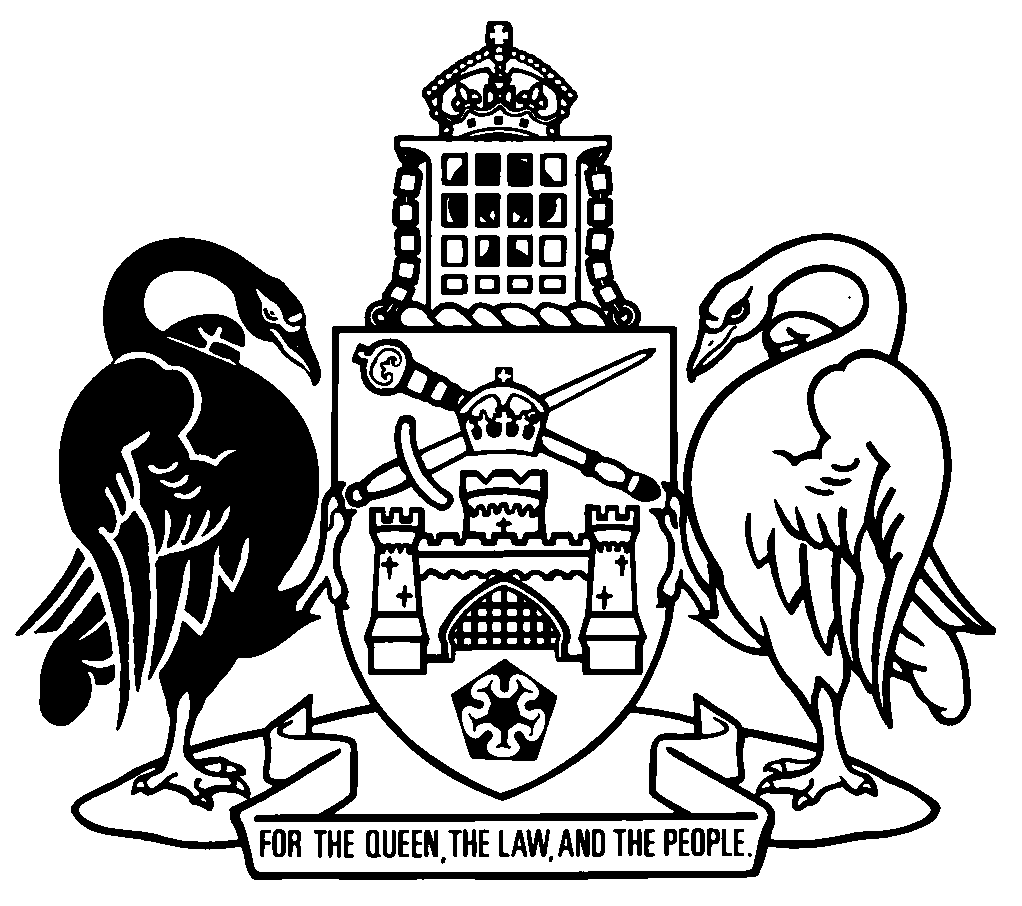 Australian Capital TerritoryFirearms Regulation 2008    SL2008-55made under theFirearms Act 1996Republication No 22Effective:  30 March 2023 – 29 September 2023Republication date: 30 March 2023Last amendment made by A2022-2About this republicationThe republished lawThis is a republication of the Firearms Regulation 2008, made under the Firearms Act 1996 (including any amendment made under the Legislation Act 2001, part 11.3 (Editorial changes)) as in force on 30 March 2023.  It also includes any commencement, amendment, repeal or expiry affecting this republished law to 30 March 2023.  The legislation history and amendment history of the republished law are set out in endnotes 3 and 4. Kinds of republicationsThe Parliamentary Counsel’s Office prepares 2 kinds of republications of ACT laws (see the ACT legislation register at www.legislation.act.gov.au):authorised republications to which the Legislation Act 2001 appliesunauthorised republications.The status of this republication appears on the bottom of each page.Editorial changesThe Legislation Act 2001, part 11.3 authorises the Parliamentary Counsel to make editorial amendments and other changes of a formal nature when preparing a law for republication.  Editorial changes do not change the effect of the law, but have effect as if they had been made by an Act commencing on the republication date (see Legislation Act 2001, s 115 and s 117).  The changes are made if the Parliamentary Counsel considers they are desirable to bring the law into line, or more closely into line, with current legislative drafting practice.  This republication includes amendments made under part 11.3 (see endnote 1).Uncommenced provisions and amendmentsIf a provision of the republished law has not commenced, the symbol  U  appears immediately before the provision heading.  Any uncommenced amendments that affect this republished law are accessible on the ACT legislation register (www.legislation.act.gov.au). For more information, see the home page for this law on the register.ModificationsIf a provision of the republished law is affected by a current modification, the symbol  M  appears immediately before the provision heading.  The text of the modifying provision appears in the endnotes.  For the legal status of modifications, see the Legislation Act 2001, section 95.PenaltiesAt the republication date, the value of a penalty unit for an offence against this law is $160 for an individual and $810 for a corporation (see Legislation Act 2001, s 133).Australian Capital TerritoryFirearms Regulation 2008made under theFirearms Act 1996Contents	PagePart 1	Preliminary	2	1	Name of regulation	2	3	Dictionary	2	4	Notes	2	5	Offences against regulation—application of Criminal Code etc	3	6	Not firearms—Act, s 6 (2) (a)	3Part 2	Clubs	5	7	Meaning of target pistol shooter—pt 2	5	8	Shooting clubs, conditions of approval—Act, s 40 (5)	5	9	Shooting clubs, power to request information from registrar about target pistol shooters—Act, s 272 (2) (m)	7	10	Target pistol shooters to tell club about change of name or address—Act, s 272 (2) (m)	8	11	Collectors clubs, conditions of approval—Act, s 40 (5)	9Part 3	Licensing—prohibited firearms and pistols	12	12	Prohibited pistols, sport or target shooting—Act, s 52 (3), (4) and sch 3, item 6, col 5	12	13	Category C licences, target shooting—Act, s 53 (3)	13	14	Category C licence, prohibited firearm used for shooting competition, offences—Act, s 272 (2) (o)	14Part 4	Licensing—adult firearms	15Division 4.1	Adult firearms licences—general	15	15	Adult licence applications, information and documents—Act, s 54 (2) (b) and (c)	15	16	Government agency responsible, vertebrate pest animal control	25	16A	Category C licences, genuine reason vertebrate pest animal control—Act, s 64 (a)	25	17	Adult licences, evidence of special need for category C licence—Act, s 272 (2) (o)	25	18	Adult licences, evidence of special need for category D licences—Act, s 272 (2) (o)	26	19	Adult licences, period—Act, s 78 (1) (b)	26Division 4.2	Adult firearms licences—conditions	27	20	Adult licence condition, category C or H licences—Act, s 73 (1) (g)	27	21	Adult licence conditions,  category H licences for business—Act, s 73 (1) (g)	27	22	Adult licence conditions, category H licences for employment—Act, s 73 (1) (g)	28	23	Adult licence conditions, firearms collectors licences—Act, s 73 (1) (g)	28	24	Adult licence conditions, heirlooms licences—Act, s 73 (1) (g)	29	25	Dealer licence condition—Act, s 73 (1) (g)	29	26	Dealer licence condition, club armourers—Act, s 73 (1) (g)	29	27	Collector licence condition, making firearm incapable of being fired—Act, s 76 (a)	30Part 5	Licensing—minors firearms	31	28	Minors firearms licences, minimum age—Act, s 85 (1) (a)	31Part 6	Licensing—composite entities	32Division 6.1	Composite entity licences—general	32	29	Composite entity licences, stated information and documents for applications—Act, s 272 (2) (o)	32	30	Composite entity, evidence of special need for category C licence—Act, s 272 (2) (o)	33Division 6.2	Composite entity licences—conditions	33	31	Composite entity licence conditions—Act, s 116 (1) (h)	33	32	Composite entity licence conditions, category H licences for business—Act, s 116 (1) (h)	34	33	Composite entity licence conditions, category H licences for employment—Act, s 116 (1) (h)	34Part 7	Licensing—international and interstate licences	36	34	Permit to acquire, conditions for foreign acquirers—Act, s 154 (c)	36Part 8	Temporary recognition of other licences	37	35	Temporary recognition of interstate licences, for possession or use of firearm—Act, s 136 (1) (a) (ii)	37	36	Conditions of temporary recognition of interstate licences—Act, s 136 (3)	37Part 9	Firearms dealers	38	37	Dealer licences, restrictions on issue—Act, s 272 (2) (e)	38	38	Dealer licences, required particulars for recording acquisitions and disposals—Act, s 194 (2) (e)	38	39	Licensed firearms dealers, additional requirements—Act, s 272 (2) (e)	39	40	Spare barrels, prescribed records when barrel sold—Act, s 194 (2) (e)	40Part 10	Registration	42	41	Register of firearms, other particulars—Act, s 157	42	42	Registration of unregistered firearms, prescribed period—Act, s 177 (4) (b)	43	43	Registered firearms, required particulars when firearm acquired or sold—Act, s 178 (2) (b)	43Part 11	Safe storage of firearms	45Division 11.1	Security and safe storage	45	44	Safe storage requirements, category A and category B firearms and paintball markers—Act, s 181 (1) (c)	45	44A	Storage of more than 10 category A or category B firearms—Act, s 180 (3)	45	45	Security and safe storage requirements, category D firearms—Act, s 182 (1) (c)	46	46	Storage of not more than 10 category A or category B firearms, collectors—Act, s 180 (3)	46	47	Storage of category C, category D and category H firearms, collectors—Act, s 180 (3)	47	47A	Composite entity licence conditions, category H licences for safe storage of firearms by security organisations—Act, s 182 (2) (a) and (c)	49	48	Storage of firearms, firearms dealers—Act, s 180 (3)	53Division 11.2	Displays	55	49	Displaying firearms, reasonable steps in storing—Act, s 180 (3)	55	50	Permanent displays	55	51	Temporary displays	56	52	Wall displays—Act, s 180 (3)	57Division 11.3	Transportation	58	52A	Transportation of firearms, reasonable steps in storing—Act, s 180 (3)	58Part 12	Offences	60	53	Restrictions on disposal of firearms—Act, s 226 (1) (c)	60	54	Safety requirements for transporting prohibited firearms or pistols—Act, s 234	60	55	Shortening firearms—Act, s 240 (2)	62Part 13	Shooting ranges	63	56	Application for approval of shooting range	63	57	Decision about shooting range approval	64	58	Approved shooting ranges, period of approval—Act, s 272 (2) (k)	64	59	Shooting ranges, immediate suspension of approval—Act, s 272 (2) (k)	65	60	Shooting ranges, cancellation of approval—Act, s 272 (2) (k)	66Part 14	Approved paintball ranges	68	61	Application for approval of approved paintball range	68	62	Decision about paintball range approval	69	63	Approved paintball ranges, period of approval—Act, s 272 (2) (l)	69	64	Approved paintball ranges, immediate suspension of approval—Act, s 272 (2) (k)	70	65	Approved paintball ranges, cancellation of approval—Act, s 272 (2) (l)	71Part 15	Miscellaneous	73	66	Meaning of spare barrel	73	67	Sporting organisations—Act, s 23, sch 2, pt 2.3, items 2 and 3	73	67A	Sporting (biathlon or modern pentathlon) organisations—Act, s 23, sch 2, pt 2.3, items 4 to 10	74	68	Minimum participation rates for members of approved clubs—Act, dict, def active, par (a)	74	69	Pistols, prescribed dimensions—Act, dict, def pistol, par (b)	75	70	Firearms, permits for theatrical and other productions—Act, s 141 (a)	76	71	Arms fairs, permits to conduct—Act, s 141 (a)	77	71A	Firearms, permits for possession and display of mortar etc—Act, s 141 (a)	77	72	Firearms, permits for possession and use of tranquilliser firearms—Act, s 141 (a)	79	73	Firearms, permits for possession and use of powerheads—Act, s 141 (a)	79	73A	Minimum dimensions for firearms—Act, sch 1, item 17	80Part 16	Notification and review of decisions	82	74	Meaning of reviewable decision—pt 16	82	75	Reviewable decision notices	82	76	Applications for review	82Part 19	COVID-19 emergency response	83	84	Definitions—pt 19	83	85	Certain requirements taken to be complied with in relation to COVID-19 emergency	83	86	Expiry—pt 19	84Schedule 1	Reviewable decisions	85Dictionary		86Endnotes		88	1	About the endnotes	88	2	Abbreviation key	88	3	Legislation history	89	4	Amendment history	92	5	Earlier republications	96Australian Capital TerritoryFirearms Regulation 2008     made under theFirearms Act 1996Part 1	Preliminary1	Name of regulationThis regulation is the Firearms Regulation 2008.3	DictionaryThe dictionary at the end of this regulation is part of this regulation.Note 1	The dictionary at the end of this regulation defines certain terms used in this regulation, and includes references (signpost definitions) to other terms defined elsewhere.	For example, the signpost definition ‘reserve—see the Nature Conservation Act 2014, section 169.’ means that the term ‘reserve’ is defined in that section and the definition applies to this regulation.Note 2	A definition in the dictionary (including a signpost definition) applies to the entire regulation unless the definition, or another provision of the regulation, provides otherwise or the contrary intention otherwise appears (see Legislation Act, s 155 and s 156 (1)).4	NotesA note included in this regulation is explanatory and is not part of this regulation.Note	See the Legislation Act, s 127 (1), (4) and (5) for the legal status of notes.5	Offences against regulation—application of Criminal Code etcOther legislation applies in relation to offences against this regulation.Note 1	Criminal CodeThe Criminal Code, ch 2 applies to all offences against this regulation (see Code, pt 2.1).  The chapter sets out the general principles of criminal responsibility (including burdens of proof and general defences), and defines terms used for offences to which the Code applies (eg conduct, intention, recklessness and strict liability).Note 2	Penalty unitsThe Legislation Act, s 133 deals with the meaning of offence penalties that are expressed in penalty units.6	Not firearms—Act, s 6 (2) (a) 	(1)	The following are not firearms:	(a)	an antique firearm;	(b)	a firearm (other than a percussion-fired pistol) manufactured before 1900 for which ammunition is not readily commercially available;	(c)	an explosive-powered tool;	(d)	a heavy bench-mounted rifle used for experimental purposes that is of a kind approved by the registrar;	(e)	a tool designed to be used to split or break rock or concrete by the firing of an explosive cartridge;Examplethe tool known as the ‘Boulder Buster’	(f)	an industrial tool designed to be used in the mining and steel industries to remove refractory material (such as slag) from kilns or for other similar purposes;Examplethe tool known as the ‘Slag Buster Kiln Gun’	(g)	a captive bolt gun of the kind designed for use in an abattoir in the humane killing of livestock;	(h)	a tool designed to discharge a nail, spike or other fastener into or through material by means of compressed air or carbon dioxide.Examplenail gun	(2)	In this section:antique firearm—	(a)	means a muzzle-loading pistol (including a percussion-lock pistol that is muzzle-loading) that uses black powder to propel a projectile; but	(b)	does not include a breech-loading pistol—	(i)	with a rotating cylinder; or	(ii)	that accepts metal cartridges.explosive-powered tool—see the Scaffolding and Lifts Regulation 1950, section 118A (2).Part 2	Clubs7	Meaning of target pistol shooter—pt 2 In this part:target pistol shooter, for an approved shooting club, means—	(a)	a person who is a member of the club and holds a category H licence issued for the genuine reason of sport or target shooting; orNote 1	The Act, pt 7 deals with firearms licences.Note 2	An applicant for an adult firearms licence must have a genuine reason to possess or use a firearm. See the Act, s 61 for genuine reasons to possess or use firearms.	(b)	a person who has applied for membership of the club and whose membership will involve the use of a pistol for sport or target shooting.8	Shooting clubs, conditions of approval—Act, s 40 (5) 	(1)	It is a condition of the approval of a shooting club that the club must not admit a target pistol shooter (the applicant) as a member unless—	(a)	the applicant gives the club a statement supplied by a police officer about the applicant’s criminal history (if any); and	(b)	the applicant gives the club—	(i)	for an adult applicant—2 character references, each from an adult who has known the applicant for at least 2 years; or	(ii)	for a child applicant—a statement from a responsible person for the applicant describing the relationship the responsible person has with the applicant; and	(c)	the secretary or another office-holder of the club is satisfied that the applicant has given—	(i)	the name of any other approved shooting club of which the applicant is a member; and	(ii)	for an adult applicant—a statement of the pistols owned by the applicant.	(2)	It is a condition of the approval of a shooting club that the secretary, or another office-holder of the club, gives the registrar, in writing—	(a)	the full name and home address of any club member who is a target pistol shooter (relevant club member) who leaves the club or does not renew membership with the club, as well as the date the membership change happened, within 14 days after the day the change in membership happens; and	(b)	details of any change in the name or home address of a relevant club member within 14 days after the day the club is told of the change; and	(c)	details of any suspension or cancellation of the membership of a relevant club member including the reason the club chose to suspend or cancel the membership within 7 days after the day the decision is made; and	(d)	as soon as practicable after each 1 July, a return for the previous financial year that states—	(i)	the full name and home address of relevant club members as at the date of the return; and	(ii)	the number and kind of activities mentioned in section 68 (Minimum participation rates for members of approved clubs—Act, dict, def active, par (a)) that each relevant club member took part in during the previous financial year; and	(iii)	the pistols known by the club, or the secretary or other office-holder, to be owned by each relevant club member during the previous financial year; andNote	If a form is approved under the Act, s 271 for a return, the form must be used.	(e)	if the secretary or other officer-holder of the club believes on reasonable grounds that a relevant club member, or an applicant for membership to be a relevant club member, may pose a threat to public safety, or a threat to the person’s own safety, if in possession of a pistol—that the secretary or office-holder tells the registrar about the belief. 	(3)	It is a condition of the approval of a shooting club that the club must ensure that a person whose category H licence has been suspended or cancelled does not use a pistol on any approved shooting range owned or used by the club.	(4)	To remove any doubt, the honest disclosure of something to the registrar to comply with a condition under subsection (2) does not give rise to a civil or criminal proceeding against the club or the secretary or other office-holder of the club in relation to loss, damage or injury of any kind to anyone.9	Shooting clubs, power to request information from registrar about target pistol shooters—Act, s 272 (2) (m) 	(1)	This section applies if a target pistol shooter applies for membership of an approved shooting club.	(2)	The secretary or another office-holder of the approved shooting club may ask the registrar, in relation to an application for membership of the club by a target pistol shooter (the applicant), to give the secretary or other office-holder of the club information about any of the following known to the registrar:	(a)	for an adult applicant—the pistols owned by the applicant;	(b)	any other approved shooting club, or approved shooting club (however described) in a State, of which the applicant is a member;Note	State includes the , see the Legislation Act, dict, pt 1.	(c)	any other approved shooting club, or approved shooting club (however described) in a State, of which the applicant has been refused membership, or had his or her membership suspended or cancelled, in the 5 years before the day the application is made;	(d)	any category H licence issued to the applicant that has been cancelled in the 5 years before the day the application is made;	(e)	any earlier application for a category H licence by the applicant that has been refused by the registrar in the 5 years before the day the application for membership is made.	(3)	The secretary or other office-holder of the approved shooting club may also ask the registrar, in relation to an application for membership, to disclose to the secretary or other office-holder of the club the applicant’s criminal history (if any) that is, in the registrar’s opinion, relevant to the issue of a category H licence.	(4)	The registrar is authorised to give or disclose the information mentioned in subsections (2) and (3) to the secretary or other relevant office-holder of the club.10	Target pistol shooters to tell club about change of name or address—Act, s 272 (2) (m)	(1)	A target pistol shooter (the person) commits an offence if—	(a)	the person is a member of an approved shooting club; and	(b)	the person’s name or home address changes; and	(c)	the person does not tell the secretary or another office-holder of the club, in writing, about the change within—	(i)	for an adult—14 days after the day the change happens; or	(ii)	for a child—28 days after the day the change happens.Maximum penalty:  10 penalty units.Note	A child may obtain a minors firearms licence if the child is at least 12 years old—see s 28.	(2)	An offence against this section is a strict liability offence.11	Collectors clubs, conditions of approval—Act, s 40 (5) 	(1)	It is a condition of the approval of a collectors club that the secretary or another office-holder of the club tells the registrar, in writing, about the following:	(a)	the suspension or cancellation of the membership of a person who collects pistols and the reasons for the suspension or cancellation;	(b)	if the secretary or other officer-holder of the club believes on reasonable grounds that a club member who collects pistols, or an applicant for membership of the club who collects pistols, is not a suitable person to possess a pistol—the belief that the person is not a suitable person to possess a pistol.	(2)	Notice under subsection (1) must be given to the registrar not later than 7 days after—	(a)	for a decision to suspend or cancel a membership—the day after the day the decision is made; or	(b)	for a belief that a person is not a suitable person to possess a pistol—the day the secretary or relevant office-holder forms the belief that the person is not a suitable person.	(3)	In determining whether a person is a suitable person to possess a pistol, the secretary or other office-holder of the club (the decision maker) may consider the following:	(a)	whether the person’s physical or mental health reduces the person’s ability to handle firearms responsibly;	(b)	whether, during the 10 years before the day the decision maker has to determine whether the person is suitable, the person has—	(i)	been released (whether on parole or otherwise) after serving a term of imprisonment or detention; or	(ii)	been subject to a protection order or corresponding order that has been revoked; or	(iii)	been subject to an interim protection order or corresponding order; or	(iv)	been convicted or found guilty of an offence (other than a prescribed offence)—	(A)	against this regulation or a corresponding law; or	(B)	in the ACT or elsewhere involving violence, drugs, alcohol or weapons; orNote	A conviction does not include a spent conviction or an extinguished conviction (see Spent Convictions Act 2000, s 16 (c) (i) and s 19H (1) (c) (i)).	(v)	given an undertaking to a court, in the ACT or elsewhere, to keep the peace or be of good behaviour; or	(vi)	had his or her licence suspended or cancelled.	(4)	To remove any doubt, the honest disclosure of something to the registrar to comply with a condition under subsection (1) does not give rise to a civil or criminal proceeding against the club or the secretary or other relevant office-holder of the club in relation to loss, damage or injury of any kind to anyone.	(5)	In this section:prescribed offence means an offence—	(a)	against this regulation or a corresponding law; or	(b)	in the ACT or elsewhere involving violence, drugs, alcohol or weapons; or	(c)	punishable by imprisonment for longer than 1 year.Part 3	Licensing—prohibited firearms and pistols 12	Prohibited pistols, sport or target shooting—Act, s 52 (3), (4) and sch 3, item 6, col 5 	(1)	The holder of a category H licence issued for the genuine reason of sport or target shooting is authorised to possess and use a registered prohibited pistol of more than 9.65mm calibre, but not more than 11.43mm calibre, for the following purposes:	(a)	taking part in any of the following kinds of pistol shooting competitions:	(i)	an approved competition that involves the pistol target shooting discipline known as Metallic Silhouette;	(ii)	an approved competition that involves the pistol target shooting discipline known as Single Action; 	(b)	practising on an approved shooting range for a competition mentioned in paragraph (a).Note	This subsection applies to a pistol of more than 0.38 inch calibre but not more than 0.45 inch calibre.	(2)	The holder of a category H licence issued for the genuine reason of sport or target shooting is authorised to possess and use a registered prohibited pistol that has a barrel length of less than 120mm for the following purposes:	(a)	taking part in an approved specialised target shooting competition;	(b)	practising on an approved shooting range for the competition.	(3)	In this section:approved, for a competition, means a competition that is conducted or organised by an approved shooting club and approved by the registrar.Note	The registrar may approve a shooting competition—see the Act, s 20 (1) (b).13	Category C licences, target shooting—Act, s 53 (3) 	(1)	This section applies to an adult applying for a category C licence for the possession and use of a prohibited firearm (other than a firearm mentioned in the Act, schedule 1, item 6, item 11 or item 12) for the purposes of a shooting competition.Note	The Act, sch 1, items 6, 11 and 12 prescribe each of the following as a prohibited firearm:	(a)	item 6—a self-loading shotgun of a kind that is designed or adapted for military purposes;	(b)	item 11—a firearm to which there is attached any article or device capable of muffling, reducing or stopping the noise created by firing the firearm;	(c)	item 12—a firearm, other than a pistol, fitted with a pistol grip or stock that is specially designed so as to be readily detachable, or to operate on a swivel, folding or telescopic basis.	(2)	The licence may authorise the possession and use of the prohibited firearm if—	(a)	the application for the licence is supported by a written statement from an officer of a club affiliated with the Australian Clay Target Association to the effect that the applicant is physically unable to compete in clay target competition unless the applicant uses a semiautomatic or pump-action shotgun; and	(b)	the registrar is given a certificate from a doctor certifying that the person ought to be considered physically unable to compete in clay target competition without the use of a semiautomatic or pump-action shotgun.	(3)	The licence may also authorise the possession and use of the prohibited firearm if the applicant was lawfully in the possession of the firearm on or before 14 November 1996.14	Category C licence, prohibited firearm used for shooting competition, offences—Act, s 272 (2) (o)	(1)	A person commits an offence if the person—	(a)	holds a category C licence that authorises the person to possess and use a prohibited firearm (other than a firearm mentioned in the Act, schedule 1, item 6, item 11 or item 12) for the purposes of a shooting competition; and	(b)	uses the firearm other than—	(i)	on an approved shooting range; and	(ii)	in accordance with the rules of the relevant club affiliated with the Australian Clay Target Association; and	(iii)	for the purposes of a shooting competition or of practice for the competition.Maximum penalty:  10 penalty units.	(2)	An offence against this section is a strict liability offence.Part 4	Licensing—adult firearms Division 4.1	Adult firearms licences—general15	Adult licence applications, information and documents—Act, s 54 (2) (b) and (c)	(1)	An application mentioned in table 15, column 2 must contain the information, and be accompanied by any document, mentioned in column 3 in relation to the application.	(2)	For table 15, items 16 and 17, the following people are prescribed:	(a)	an officer of, or volunteer working for, the Royal Society for the Prevention of Cruelty to Animals;	(b)	a veterinary practitioner;	(c)	a public servant in the administrative unit responsible for the Pest Plants and Animals Act 2005;Note	For the administrative unit responsible for the Pest Plants and Animals Act 2005 see the Administrative Arrangements under the Public Sector Management Act 1994.	(d)	a drover or a person who, because he or she transports, handles or otherwise deals with animals, may be required to destroy an animal.Table 1516	Government agency responsible, vertebrate pest animal controlFor the Act, table 61, item 4, the prescribed government agency is the administrative unit responsible for the Pest Plants and Animals Act 2005.Note	For the government agency responsible for the Pest Plants and Animals Act 2005 see the Administrative Arrangements under the Public Sector Management Act 1994.16A	Category C licences, genuine reason vertebrate pest animal control—Act, s 64 (a)The genuine reason of vertebrate pest animal control is prescribed.17	Adult licences, evidence of special need for category C licence—Act, s 272 (2) (o)Note	The Act, s 64 restricts the issue of category C licences to adults who establish certain genuine reasons.  The applicant must also produce evidence satisfying the registrar of the special need to possess or use a category C firearm and that that special need cannot be met in any other way.	(1)	This section applies to an adult applying for a category C licence if the adult’s genuine reason is primary production.	(2)	Evidence of the size of the adult’s property that may be produced by the adult includes the following:	(a)	the number of properties involved;	(b)	the size of the properties involved;	(c)	the size of, and potential threat posed by, a particular vertebrate pest animal;	(d)	how close any property involved is to a residential area.18	Adult licences, evidence of special need for category D licences—Act, s 272 (2) (o)Note	The Act, s 65 restricts the issue of category D licences to adults who establish a genuine reason of vertebrate pest animal control to possess or use a firearm to which category D applies. The applicant must produce evidence satisfying the registrar of the special need to possess or use a category D firearm and that that special need cannot be met in any other way.	(1)	This section applies to an adult applying for a category D licence if the adult’s genuine reason is vertebrate pest animal control.	(2)	Evidence of the size of the adult’s property that may be produced by the adult includes the following:	(a)	the number of properties involved;	(b)	evidence of the size of the properties involved;	(c)	the size of, and potential threat posed by, a particular vertebrate pest animal;	(d)	how close any property involved is to a residential area.19	Adult licences, period—Act, s 78 (1) (b)	(1)	This section applies to each category of adult firearms licence (other than a category D licence) if the genuine reason for possessing or using the firearm is 1 of the following:	(a)	vertebrate pest animal control;	(b)	business or employment;	(c)	occupational requirements relating to rural purposes;	(d)	animal welfare.	(2)	The period the licence may remain in force is 2 years.Note	For category D licences, see the Act, s 78 (1) (c).Division 4.2	Adult firearms licences—conditions20	Adult licence condition, category C or H licences—Act, s 73 (1) (g)	(1)	This section applies to a category C or category H licence if the genuine reason for possessing or using the firearm is sport or target shooting.	(2)	It is a condition of the licence that, each year—	(a)	the licensee gives the registrar a written statement from an approved club stating that the licensee is a financial and active member of the club; and	(b)	if the licensee holds a category C licence that authorises the possession and use of a prohibited firearm (other than a firearm mentioned in the Act, schedule 1, item 6, item 11 or item 12) for the purposes of a shooting competition—the licensee takes part in at least 4 clay target competitions organised by a club affiliated with the Australian Clay Target Association.	(3)	The licensee must give the registrar the statement mentioned in subsection (2) (a) not later than 30 days after the end of the year.Note	A year, without specifying the kind of year, means a calendar year (see Legislation Act, dict, def year).21	Adult licence conditions,  category H licences for business—Act, s 73 (1) (g)	(1)	The following conditions are prescribed in relation to a category H licence if the genuine reason is business:	(a)	the licensee must have passed an examination in the safe handling and use of a category H firearm conducted by an authorised instructor at least once every 12 months while the licence is in force;	(b)	the licensee must, within 7 days after the end of the relevant period, give the registrar a written report containing particulars of the occasions when the firearm was carried in connection with the business within the relevant period;	(c)	the licensee must not possess more than 1 category H firearm.	(2)	In subsection (1) (b), the relevant period is the 6 months beginning on the day when the licence is issued and each 6 months following.22	Adult licence conditions, category H licences for employment—Act, s 73 (1) (g)The following conditions are prescribed in relation to a category H licence if the genuine reason is employment:	(a)	the licensee must pass an examination in the safe handling and use of a category H firearm conducted by an authorised instructor at least once in every 12-month period while the licence is in force;	(b)	if the licensee fails an examination mentioned in paragraph (a)—the licensee must pass the examination within 14 days after the day of the failure;	(c)	a licensee must not undertake an examination mentioned in paragraph (a) that the licensee has failed 3 times.23	Adult licence conditions, firearms collectors licences—Act, s 73 (1) (g)The following conditions are prescribed in relation to a firearms collectors licence:	(a)	the licensee must not display an heirloom unless the display is authorised under a permit;	(b)	a licensee must not dispose of a firearm other than a category C or category D firearm to someone other than a licensed firearms dealer or licensed collector.24	Adult licence conditions, heirlooms licences—Act, s 73 (1) (g) 	(1)	The following conditions are prescribed in relation to a firearms heirlooms licence:	(a)	the licensee must not display an heirloom unless the display is authorised under a permit;	(b)	the licensee must not possess ammunition for an heirloom held under the licence unless authorised to do so by the registrar.	(2)	If the licensee is authorised by the registrar to possess ammunition for an heirloom under the licence, the licence must state the amount of ammunition that the licensee is authorised to possess.25	Dealer licence condition—Act, s 73 (1) (g)	(1)	It is a condition of a firearms dealer licence that the licensee must not operate as a firearms dealer at premises other than the registered premises unless the registrar approves the operation, whether on a written application from the licensee or otherwise.	(2)	The registrar must decide an application mentioned in subsection (1) as if it were an application for a firearms dealer licence.Note	If the registrar refuses the application, the person refused may apply for review of the decision (see pt 16).26	Dealer licence condition, club armourers—Act, s 73 (1) (g)	(1)	This section applies in relation to a firearms dealer licence if the licensee has been issued the licence for the purpose of being a club armourer.	(2)	It is a condition of the licence that the licensee must only buy firearms or firearm parts from, or dispose of them to, people who are—	(a)	members of the approved club of which the licensee is the armourer; or	(b)	members of an approved club that is visiting that club.	(3)	The licensee must not make a profit from a transaction mentioned in subsection (2).27	Collector licence condition, making firearm incapable of being fired—Act, s 76 (a)A firearm (other than a category C or category D firearm) must be made temporarily incapable of being fired—	(a)	by the removal and separate secure storage of the bolt or firing pin; or	(b)	if removal and storage in accordance with paragraph (a) is not practicable—by the use of an appropriate trigger lock.Note	A collectors licence may contain a category C or category D firearm only if the firearm has been rendered permanently inoperable—see the Act, s 76.Part 5	Licensing—minors firearms 28	Minors firearms licences, minimum age—Act, s 85 (1) (a)The prescribed age is 12 years old.Part 6	Licensing—composite entities Division 6.1	Composite entity licences—general29	Composite entity licences, stated information and documents for applications—Act, s 272 (2) (o) Note	The Act, s 102 requires an applicant for a composite entity licence to give the registrar stated further information or documents that the registrar reasonably needs to decide the application.An application for a category A or category B licence by a composite entity that carries on business in the ACT as a security organisation must contain or be accompanied by the following:	(a)	a certified copy of the certificate of registration of the business name under the Business Names Registration Act 2011 (Cwlth);	(b)	particulars of the entity’s core business functions; 	(c)	particulars of why the entity needs to possess a firearm and the number and type of firearms required; 	(d)	the name, title and business address of the person nominated by the entity to hold the licence; 	(e)	the name and position of any employee of the entity who will be required to use or possess a firearm during the course of employment.30	Composite entity, evidence of special need for category C licence—Act, s 272 (2) (o) Note	The Act, s 111 restricts the issue of category C licences to composite entities who establish a genuine reason to possess or use a firearm to which category C applies. The applicant must produce evidence satisfying the registrar of the special need to possess or use a category C firearm and that that special need cannot be met in any other way by the authority given by a category A or category B or otherwise.	(1)	This section applies to a composite entity applying for a category C licence if the entity’s genuine reason is primary production.	(2)	Evidence of the size of the composite entity’s property that may be produced by the entity includes the following:	(a)	the number of properties involved;	(b)	the size of the properties involved;	(c)	the size of, and potential threat posed by, a particular vertebrate pest animal;	(d)	how close any property involved is to a residential area.Division 6.2	Composite entity licences—conditions31	Composite entity licence conditions—Act, s 116 (1) (h) It is a condition of a composite entity licence that the licensee must—	(a)	tell the registrar in writing if someone whose employment by the entity included a requirement to use or possess a firearm is no longer employed by the entity; and	(b)	give the notice to the registrar within 14 days after the day the employment ends.32	Composite entity licence conditions, category H licences for business—Act, s 116 (1) (h) 	(1)	The following conditions are prescribed in relation to a category H licence if the genuine reason is business:	(a)	the registered principal must have passed an examination in the safe handling and use of a category H firearm conducted by an authorised instructor at least once every 12 months while the licence is in force;	(b)	the registered principal must, within 7 days after the end of the relevant period, give the registrar a written report containing particulars of the occasions when the firearm was carried in connection with the business within the relevant period;	(c)	the registered principal or another person employed by the licensee must not, when engaged by the licensee, possess more than 1 category H firearm.	(2)	In subsection (1) (b), the relevant period is the 6 months beginning on the day when the licence is issued and each 6 months following.33	Composite entity licence conditions, category H licences for employment—Act, s 116 (1) (h) The following conditions are prescribed in relation to a category H licence if the genuine reason is employment:	(a)	the registered principal must pass an examination in the safe handling and use of a category H firearm conducted by an authorised instructor at least once in every 12-month period while the licence is in force;	(b)	if the registered principal fails an examination mentioned in paragraph (a)—the registered principal must pass the examination within 14 days after the day of the failure;	(c)	a registered principal must not undertake an examination mentioned in paragraph (a) that the registered principal has failed 3 times.Part 7	Licensing—international and interstate licences34	Permit to acquire, conditions for foreign acquirers—Act, s 154 (c)A permit to acquire a firearm issued to a foreign acquirer is subject to the condition that the person—	(a)	only acquire a firearm of the type stated in the permit; and	(b)	produce the permit when the person acquires the firearm; and 	(c)	carry the permit when the person is in possession of the firearm to which the permit relates and produce the permit to a police officer on request; and	(d)	acquire, possess or use the firearm only for the purpose stated in the permit.Part 8	Temporary recognition of other licences35	Temporary recognition of interstate licences, for possession or use of firearm—Act, s 136 (1) (a) (ii) The following purposes are prescribed:	(a)	to conduct a shooting gallery for airgun use—	(i)	at the National Exhibition Centre during the period of the show conducted by the Royal National Capital Agricultural Society of the Royal Canberra Show; or	(ii)	during the period of the festival conducted by ACT Festivals Incorporated of the Canberra National Multicultural Festival;	(b)	to provide security as an employee of a security organisation;	(c)	to control vertebrate pest animals under an agreement with the Territory;	(d)	to kill an animal in accordance with the written permission of the registrar.36	Conditions of temporary recognition of interstate licences—Act, s 136 (3)The prescribed conditions for the possession or use of a firearm are—	(a)	that the individual complies with the Act, part 12 (Safe storage of firearms) to the extent required of an individual holding a licence issued in the ACT corresponding with the individual’s interstate licence; and	(b)	that the individual does not let anyone else possess or use any firearm in the individual’s possession if the other person is not authorised to possess or use the firearm.Part 9	Firearms dealers37	Dealer licences, restrictions on issue—Act, s 272 (2) (e)	(1)	The registrar must refuse to issue a firearms dealer licence to an applicant unless satisfied that—	(a)	the applicant is carrying on, or intends to carry on, the business of a firearms dealer at the relevant premises stated in the application; and	(b)	those premises are suitable for carrying on the business of a firearms dealer. 	(2)	In considering whether premises are suitable for subsection (1) (b), the registrar must have regard to the following:	(a)	the nature of the activities conducted, or proposed to be conducted, on the premises; 	(b)	the types of firearms to which the licence relates; 	(c)	whether adequate provision has been made for the safekeeping of firearms by means of safes, strongrooms or some other method; 	(d)	the security of the premises against unauthorised entry; 	(e)	for a licence that authorises the testing of firearms on the premises—whether an efficient bullet recovery box or bullet stop is provided on the premises.38	Dealer licences, required particulars for recording acquisitions and disposals—Act, s 194 (2) (e) The following particulars are prescribed:	(a)	for each firearm that is the subject of an acquisition or disposal—	(i)	the manufacturer; and	(ii)	the model; and	(iii)	a description of the firing action; and	(iv)	the calibre; and	(v)	the serial number; 	(b)	the date of birth of the other person;	(c)	if the other person is authorised to possess the firearm or part by a licence issued in a State or another Territory—the kind of licence and the issuing jurisdiction;	(d)	if the dealer receives a firearm or part for modification or repair—a description of the modification or repair requested and provided; 	(e)	for the sale or transfer of a firearm that was manufactured by the dealer—the date of completion of manufacture. 39	Licensed firearms dealers, additional requirements—Act, s 272 (2) (e)	(1)	A licensed firearms dealer commits an offence if—	(a)	the dealer has or acquires possession of a firearm or spare barrel; and	(b)	the firearm or spare barrel is not separately and clearly numbered in a way that allows the firearm or spare barrel to be identified; and	(c)	the dealer fails to notify the registrar in writing that the dealer possesses the firearm or spare barrel.Maximum penalty:  10 penalty units.	(2)	A licensed firearms dealer commits an offence if—	(a)	the registrar asks the dealer, in writing, to produce for inspection by a police officer any firearm to which the licence relates; and	(b)	the firearm is not a category A or category B firearm; and	(c)	the dealer fails to produce the firearm when requested to do so by a police officer.Maximum penalty:  10 penalty units.	(3)	A licensed firearms dealer commits an offence if the dealer fails to state or display his or her licence number in an advertisement for the dealer’s firearms business.Maximum penalty:  10 penalty units.	(4)	A licensed firearms dealer commits an offence if—	(a)	a sale is made through the dealer; and	(b)	the dealer fails to record the details of the sale.Maximum penalty:  10 penalty units.40	Spare barrels, prescribed records when barrel sold—Act, s 194 (2) (e)	(1)	The following must be recorded by a firearms dealer in relation to the sale of a spare barrel to someone else:	(a)	the date of the sale; 	(b)	if the barrel is sold with a firearm that the barrel can be used with—	(i)	the number of the other person’s permit to acquire the firearm; and	(ii)	either—	(A)	the make and serial number of the firearm; or	(B)	the unique identifying number given by the registrar of the firearm;	(c)	either—	(i)	the make and serial number of the barrel sold; or	(ii)	the unique identifying number given to the barrel by the registrar.	(2)	The following must be recorded by a firearms dealer in relation to the acquisition of a spare barrel from someone else:	(a)	the date of the acquisition;	(b)	the number of the licence authorising the other person to use and possess any firearm the barrel was used with;	(c)	either—	(i)	the make and serial number of the barrel acquired; or	(ii)	the unique identifying number given to the barrel by the registrar; 	(d)	either—	(i)	the make and serial number of any firearm acquired with the barrel; or	(ii)	the unique identifying number given by the registrar of any firearm acquired with the barrel.Part 10	Registration41	Register of firearms, other particulars—Act, s 157The following particulars must be included in the register in relation to each registered firearm:	(a)	the address, date of birth and sex of the registered owner;	(b)	the name, address, date of birth and sex of each registered user;	(c)	particulars of the grant of the licence or permit for the firearm and of any renewal, suspension, cancellation or surrender of that licence or permit;	(d)	the identifying number of any spare barrel for the firearm if the barrel and the firearm are of a different calibre;	(e)	the State or Territory that licensed or authorised the person in whose name the firearm is registered;	(f)	for each registered owner of the firearm—	(i)	the date of its acquisition by the owner; and	(ii)	the name and address of the person from whom the owner acquired the firearm;	(g)	if the registered owner of the firearm disposes of the firearm—	(i)	the date of disposal; and	(ii)	the name and address of the person who disposes of the firearm;	(h)	if the registered owner has the registrar’s written approval under the Act, section 250 (2) to modify the firearm—	(i)	details of the approval, including when it expires under the Act, section 250 (5); and	(ii)	if the firearm is modified—	(A)	the date the registrar decides under the Act, section 251 whether the firearm has been modified in accordance with the approval; and	(B)	the registrar’s decision.42	Registration of unregistered firearms, prescribed period—Act, s 177 (4) (b) The period within which the firearm may be registered is 7 days after the date of its acquisition.43	Registered firearms, required particulars when firearm acquired or sold—Act, s 178 (2) (b) 	(1)	For the sale of a firearm, the following particulars are to be given to the registrar:	(a)	the date of the sale; 	(b)	the name and licence details of the licensed firearms dealer or other person to whom the firearm was sold;	(c)	either—	(i)	the make and serial number of the firearm sold; or	(ii)	the identifying number given to the firearm by the registrar;	(d)	for any spare barrel sold with the firearm—	(i)	the make and serial number of the barrel; or	(ii)	the unique identifying number given to the barrel by the registrar.	(2)	For the acquisition of a firearm, the following particulars are to be given to the registrar:	(a)	the date of the acquisition; 	(b)	the number of the person’s permit to acquire the firearm;	(c)	the number of the licence or permit authorising the person who acquired the firearm to possess it;	(d)	the name and licence details of the licensed firearms dealer or other person from whom the firearm was acquired;	(e)	either—	(i)	the make and serial number of the firearm acquired; or	(ii)	the identifying number given to the firearm by the registrar;	(f)	for any spare barrel acquired with the firearm, either—	(i)	the make and serial number of the barrel; or	(ii)	the unique identifying number given to the barrel by the registrar.Part 11	Safe storage of firearmsDivision 11.1	Security and safe storage44	Safe storage requirements, category A and category B firearms and paintball markers—Act, s 181 (1) (c) When a category A or category B firearm or paintball marker is stored, the firing mechanism must, if at all possible, be removed and stored separately from the firearm or marker.44A	Storage of more than 10 category A or category B firearms—Act, s 180 (3)	(1)	This section applies if—	(a)	a person holds any of the following licences:	(i)	a collectors licence;	(ii)	a category A licence;	(iii)	a category B licence; and	(b)	more than 10 category A or category B firearms are stated in the licence.	(2)	The person takes reasonable steps to ensure that the firearms are stored safely if the firearms are stored in a metal safe or a concrete or brick safe of a kind described in section 47 (3).45	Security and safe storage requirements, category D firearms—Act, s 182 (1) (c)	(1)	The holder of a category D licence must store the firearm to which the licence relates in a place in which an intruder alarm is installed.	(2)	The intruder alarm must be connected to the mains power with a battery backup in case of power failure and include—	(a)	a space movement detector that uses a microwave, passive infra-red, ultrasonic or similar system of detection; and	(b)	an external noisemaker that sounds when the alarm is activated.46	Storage of not more than 10 category A or category B firearms, collectors—Act, s 180 (3)	(1)	A person who holds a collectors licence takes reasonable steps to ensure that a category A or category B firearm stated in the licence is stored safely if the firearm is stored in accordance with this section.	(2)	If not more than 10 category A or category B firearms are stated in the licence—	(a)	the firearms must be stored in a metal lockable container and the firing mechanisms must be stored in a separate lockable metal drawer or container that may be external or internal to the metal lockable container; or	(b)	the firearms must be stored in a security container that is constructed of a recognised hardwood and lined with steel sheeting, the door of which is fitted with metal hinges and either—	(i)	an appropriate deadlock; or	(ii)	2 sliding bolts fitted with padlocks of an appropriate strength.	(3)	If a container mentioned in subsection (2) (other than a container for firing mechanisms) weighs less than 150kg when empty, it must be fixed to the floor or wall with no fewer than 2 appropriate anchor bolts.47	Storage of category C, category D and category H firearms, collectors—Act, s 180 (3)	(1)	A person who holds a collectors licence takes reasonable steps to ensure that a category C, category D or category H firearm stated in the licence is stored safely if the firearm is stored in accordance with this section.	(2)	The firearms must be stored in a metal safe or a concrete or brick safe.	(3)	A safe mentioned in subsection (2) must—	(a)	for a metal safe—	(i)	be constructed of structural grade mild steel that conforms with AS/NZS 3678:1996 grade 250 and is not less than 3mm thick; and	(ii)	be constructed with continuous welding of all edges; and	(b)	for a safe other than a metal safe—be constructed of reinforced concrete, double brick or reinforced besser blocks that are not less than 140mm thick; and	(c)	be fitted with a door—	(i)	constructed of structural grade mild steel that conforms with Australian Standard 3678:1996 grade 250 and is not less than 3mm thick and that is swung on either—	(A)	concealed pivots; or	(B)	externally mounted sealed end hinges welded to the door and body of the container; and	(ii)	that is flush fitting with a clearance around it of no more than 1mm; and	(d)	if the door is hinged—have a fixed locking bar or dogging bolts welded to the inside face of the door near the hinge edge that engages or engage in a rebate in the container body when the door is closed; and	(e)	be fitted with a 5-lever key deadlock or a locking mechanism that provides at least equivalent security; and	(f)	be constructed with a full length steel rebate welded to the side of the container body, the locking edge of which will receive the deadlock of the locking mechanism.	(4)	A metal safe mentioned in subsection (2) must be mounted on a wall or on the floor as follows:	(a)	if mounted on brick—the safe must be attached by at least 2 Loxin anchor-type high-tensile bolts with a diameter of 52mm x 16mm and a 10mm thread;	(b)	if mounted on concrete or stone—the safe must be attached by at least 2 Dyna-type bolts and expanding anchors with a diameter of 70mm x 12mm and a 10mm thread that are internally fitted through holes in the rear or bottom of the container that conform with the manufacturer’s specifications;	(c)	if mounted on wall studs or floor joists—	(i)	it must be attached flush against the timber or plaster surfaces by 2 steel hexagonal-head coach screws that are not less than 8mm in diameter x 50mm in length and are internally fitted through holes in the rear or bottom of the container that conform with the manufacturer’s specifications; and	(ii)	the container, timber floor or plaster wall surfaces must be recessed so there is no airspace between the surfaces and the container, with the rear bottom edge of the container being recessed into skirting board.	(5)	A locking mechanism mentioned in subsection (3) (e) must be securely fixed to the rear face of the door of the container by retaining screws and a metal strap overlapping, or enclosing, the locking case with each end welded to the rear door face.47A	Composite entity licence conditions, category H licences for safe storage of firearms by security organisations—Act, s 182 (2) (a) and (c)	(1)	This section applies to the holder of a category H licence that is an entity that carries on business in the ACT as a security organisation.	(2)	If not more than 1 registered firearm is held under the licence—	(a)	when the firearm is not being used or carried, it must be—	(i)	stored in a locked steel safe—	(A)	of a type approved by the registrar; and	(B)	bolted to the structure of the registered premises for the firearm; and	(ii)	fitted with a trigger or barrel lock that prevents the firearm from being discharged; and	(iii)	secured on, or in, a locked device within the safe; and	(b)	the safe must be fitted with an alarm of a type that is—	(i)	approved by the registrar; and	(ii)	monitored at a place separate from the registered premises; and	(c)	the registered premises must be approved by the registrar for storing the firearms.	(3)	If more than 1, but not more than 5, registered firearms are held under the licence—	(a)	when a firearm is not being used or carried, it must be—	(i)	stored in a safe of a type that meets the requirements mentioned in paragraph (b); and	(ii)	fitted with a trigger or barrel lock that prevents the firearm from being discharged; and	(iii)	secured individually on, or in, a locked device within the safe; and	(b)	the safe must be—	(i)	a steel safe weighing at least 150kg; and 	(ii)	of a type approved by the registrar; and	(iii)	bolted to the structure of the registered premises for the firearm; and	(iv)	fitted with an alarm of a type approved by the registrar that—	(A)	is monitored at a place separate from the registered premises; and 	(B)	is separate from an alarm for the registered premises; and	(v)	locked at all times except when accessed for the purpose of distributing a firearm; and	(c)	the registered premises must be approved by the registrar for storing the firearms.	(4)	If more than 5, but not more than 15, registered firearms are held under the licence—	(a)	when a firearm is not being used or carried, it must be—	(i)	stored in a safe of a type that meets the requirements mentioned in paragraph (b); and	(ii)	fitted with a trigger or barrel lock that prevents the firearm from being discharged; and	(iii)	secured individually on, or in, a locked device within the safe; and	(b)	the safe must be—	(i)	a steel safe weighing at least 500kg; and	(ii)	of a type approved by the registrar; and	(iii)	bolted to the structure of the registered premises for the firearm; and	(iv)	fitted with an alarm of a type approved by the registrar that—	(A)	is monitored at a place separate from the registered premises; and 	(B)	is separate from an alarm for the registered premises; and	(v)	locked at all times except when accessed for the purpose of distributing a firearm; and	(vi)	fitted with 15-minute time delay locks; and	(c)	the registered premises must be approved by the registrar for storing the firearms.	(5)	If more than 15 registered firearms are held under the licence—	(a)	when a firearm is not being used or carried, it must be—	(i)	stored in—	(A)	a safe of a type that meets the requirements mentioned in paragraph (b); or 	(B)	within a vault or control room of a type approved by the registrar; and	(ii)	fitted with a trigger or barrel lock that prevents the firearm from being discharged; and	(iii)	secured individually on, or in, a locked device within the safe, or vault or control room; and	(b)	if a safe is used to store the firearms, the safe must be—	(i)	a steel safe, weighing at least 500kg, of a type approved by the registrar; and 	(ii)	bolted to the structure of the registered premises for the firearm; and	(iii)	fitted with an alarm of a type approved by the registrar that—	(A)	is monitored at a place separate from the registered premises; and 	(B)	is separate from an alarm for the registered premises; and	(iv)	locked at all times except when accessed for the purpose of distributing a firearm; and	(c)	the registered premises must be approved by the registrar for storing the firearms.	(6)	The registrar must not approve registered premises for storing registered firearms under the licence unless—	(a)	the registrar is satisfied that the premises are capable of being secured to prevent unauthorised entry; and	(b)	the premises have an intruder alarm system that is monitored at a place separate from the registered premises in a way that the registrar considers appropriate; and	(c)	if the registrar considers it necessary—the premises have a duress facility that is monitored at a place separate from the premises in a way that the registrar considers appropriate; and	(d)	the registrar is satisfied that premises are suitable for the nature of the use of the firearm by the licensee; and	(e)	the registrar is otherwise satisfied that the premises are suitable for use as a place for the safe storage of firearms.Note	In determining the suitability of premises, the registrar must be satisfied that the place is suitable for the storage of firearms.48	Storage of firearms, firearms dealers—Act, s 180 (3)	(1)	A firearms dealer takes reasonable steps to ensure that a firearm in the dealer’s possession is stored safely if the firearm is stored in accordance with this section.	(2)	A category A or category B firearm may be on permanent display if—	(a)	it is locked securely in a padlocked rack that is permanently attached to a wall; and	(b)	it is securely attached to the rack by means of a stainless steel cable that—	(i)	is not less than 3mm in diameter; and	(ii)	passes through the trigger guard; and	(iii)	is securely fixed at the end that is not attached to the rack by a padlock of an appropriate strength; and	(c)	when business ceases for the day, a security grille metal shutter, the rods of which are not less than 5mm in diameter, is fixed to the rack with padlocks of appropriate strength at each end. 	(3)	A category C or category H firearm must, unless being inspected by a customer, be securely locked in a metal safe or a concrete or brick safe of a kind described in section 47 (3).	(4)	Any perimeter doors of premises on which any firearms are stored must be of solid construction, securely hinged in stout framework and fitted with a mortice or a deadlock.	(5)	Any perimeter window or skylight of premises where any firearms are stored must be fitted with a security grille.	(6)	The premises where any firearms are stored must be fitted with an intruder alarm—	(a)	that includes—	(i)	a space movement detector that uses a microwave, passive infra-red, ultrasonic or similar system of detection; and	(ii)	an external noisemaker that sounds when the alarm is activated; and	(b)	is connected to the mains power with a battery backup in case of power failure; and	(c)	for premises that include a shopfront—is monitored directly by a private security company.Division 11.2	Displays49	Displaying firearms, reasonable steps in storing—Act, s 180 (3)A person (other than a firearms dealer) takes reasonable steps in storing a prohibited firearm or any other firearm if—	(a)	the person complies with the following provisions:	(i)	for a firearm displayed for a period longer than 30 days—section 50 (Permanent displays) or section 52; 	(ii)	for a firearm displayed for 30 days or less—section 51 (Temporary displays) or section 52; 	(iii)	for a firearm displayed in a wall cabinet—section 52 (Wall displays—Act, s 180 (3)); and	(b)	if the person is an heirlooms licence holder or a collectors licence holder—the display is authorised under a permit.Example—temporary display of firearmsan arms fair where firearms and related items are exhibited and dealt with in accordance with the firearms dealer licence of the permit-holder50	Permanent displays 	(1)	A firearm must not be displayed other than in a cabinet—	(a)	that is lockable; and	(b)	the parts of which that are not glass panelling are of solid timber or metal construction; and	(c)	that contains no glass panelling other than glass panelling that is at least 7.5mm thick and is laminated.	(2)	A firearm must be securely fixed in the cabinet by means of a stainless steel cable that—	(a)	is not less than 3mm in diameter; and	(b)	is securely attached to the side or bottom of the cabinet; and	(c)	passes through the trigger guard; and	(d)	is fixed at the end that is not attached to the cabinet by a padlock of an appropriate strength.	(3)	If practicable, the bolt or firing mechanism must be removed from the firearm.	(4)	A firearm must not be displayed on premises if the licensee, the owner and any lawful occupier of the premises where the firearm is displayed will be absent from the premises for longer than 72 hours.51	Temporary displays 	(1)	The firearm must be displayed on a solid wood or metal bench.	(2)	The firearm must be securely fixed to the bench by means of a stainless steel cable that—	(a)	is not less than 3mm in diameter; and	(b)	passes through the trigger guard of the firearm; and	(c)	is fixed to the bench by a padlock of an appropriate strength.	(3)	If practicable, the bolt or firing mechanism must be removed from the firearm.	(4)	If fewer than 6 firearms are on display, a person with an appropriate licence for each category of firearm displayed must be present at all times when the firearms are displayed.	(5)	If more than 6 firearms are on display, 2 people, each of whom has an appropriate licence for each category of firearm displayed, must be present at all times when the firearms are displayed.52	Wall displays—Act, s 180 (3)	(1)	A firearm must not be displayed on a wall except in accordance with this section.	(2)	The firearm must be permanently inoperable in accordance with the Minister’s guidelines.Note	For Minister’s guidelines, see the Act, s 37.	(3)	The firearm must be permanently fixed to a solid wood or metal frame by—	(a)	welding; or	(b)	by the use of no fewer than 4 steel hexagonal-head bolts of not less than 8mm in diameter and 50mm in length, with the nut for each being spot welded to the bolt on the side adjacent to the wall.	(4)	The wood or metal frame mentioned in subsection (3) must be fixed to the wall as follows:	(a)	if mounted on brick—the frame must be attached by at least 2 Loxin anchor-type high-tensile bolts with a diameter of 52mm x 16mm and a 10mm thread;	(b)	if mounted on concrete or stone—the frame must be attached by at least 2 Dyna-type bolts with a diameter of 70mm x 12mm and a 10mm thread and expanding anchors;	(c)	if mounted on wall studs—it must be attached flush against the timber or plaster surfaces by 2 steel hexagonal-head coach screws that are not less than 8mm in diameter and 50mm in length.	(5)	The firearm must not be mounted less than—	(a)	2m above ground level if mounted in a private residence; or	(b)	3m above ground level if mounted in other than a private residence.Division 11.3	Transportation52A	Transportation of firearms, reasonable steps in storing—Act, s 180 (3)	(1)	A person who transports a firearm takes all reasonable steps to ensure that the firearm is stored safely while the firearm is being transported if the firearm is stored in accordance with this section.	(2)	A firearm must—	(a)	not be loaded with, and must be kept separate from, any ammunition; and	(b)	if the firearm is being transported using a vehicle other than a motorcycle—	(i)	be rendered temporarily incapable of being fired; orExamples1	by removing the bolt or the firing mechanism2	by using a restraining device such as a trigger lock.	(ii)	be stored in—	(A)	a securely locked container that is securely attached to the vehicle; or	(B)	a securely locked compartment within the vehicle; and	(c)	if the firearm is being transported using a motorcycle—be stored in a lockable hard-case pannier, luggage box or other container appropriate for transporting the firearm; and	(d)	not be able to be seen by a person who is not responsible for transporting the firearm.	(3)	However, subsection (2) does not apply if the firearm is being transported by—	(a)	a person whose occupation involves the business of a primary producer, and it is reasonably likely that during transportation of the firearm the person will need to use it for a purpose related to the business; or	(b)	a person employed, or authorised, by a primary producer, and it is reasonably likely that during transportation of the firearm the person will need to use it for a purpose related to the primary producer’s business; or	(c)	a conservation officer, and it is reasonably likely that during transportation of the firearm the officer will need to use it for a purpose related to the officer’s duties; or	(d)	a person employed, or authorised, by a government agency to kill fauna, and it is reasonably likely that during transportation of the firearm the person will need to use it for a purpose related to the person’s employment or authorisation.	(4)	In this section:conservation officer—see the Nature Conservation Act 2014, dictionary.employ includes engaging a person on a contract of service.fauna means—	(a)	a native animal; or	(b)	a pest animal; or	(c)	stock.native animal—see the Nature Conservation Act 2014, section 12.pest animal—see the Pest Plants and Animals Act 2005, dictionary.stock—see the Stock Act 2005, dictionary.Part 12	Offences53	Restrictions on disposal of firearms—Act, s 226 (1) (c) A disposal is taken to have been arranged through a licensed firearms dealer if—	(a)	the disposal happens at a dealer’s place of business; and	(b)	the dealer acts as an intermediary in the disposal; and	(c)	the dealer is provided with the information that allows the dealer to keep a record of the disposal as if the dealer had had possession of the firearm and had disposed of it.54	Safety requirements for transporting prohibited firearms or pistols—Act, s 234	(1)	The prescribed safety requirements for transportation of a prohibited firearm or pistol (the firearm) are that—	(a)	the firearm must not be loaded with, and must be kept separate from, any ammunition; and	(b)	if the firearm is being transported using a vehicle other than a motorcycle—the firearm—	(i)	must be rendered temporarily incapable of being fired; orExamples1	by removing the bolt or the firing mechanism2	by using a restraining device such as a trigger lock.	(ii)	must be stored in—	(A)	a securely locked container that is securely attached to the vehicle; or	(B)	a securely locked compartment within the vehicle; and	(c)	if the firearm is being transported using a motorcycle—the firearm must be stored in a lockable hard-case pannier, luggage box or other container appropriate for transporting the firearm; and	(d)	the firearm must not be able to be seen by a person who is not responsible for transporting the firearm; and	(e)	the person transporting the firearm must take all reasonable precautions to ensure that the firearm is not lost or stolen.	(2)	However, subsection (1) does not apply if the firearm is being transported by—	(a)	a person whose occupation involves the business of a primary producer, and it is reasonably likely that during transportation of the firearm the person will need to use it for a purpose related to the business; or	(b)	a person employed, or authorised, by a primary producer, and it is reasonably likely that during transportation of the firearm the person will need to use it for a purpose related to the primary producer’s business; or	(c)	a conservation officer, and it is reasonably likely that during transportation of the firearm the officer will need to use it for a purpose related to the officer’s duties; or	(d)	a person employed, or authorised, by a government agency to kill fauna, and it is reasonably likely that during transportation of the firearm the person will need to use it for a purpose related to the person’s employment or authorisation.	(3)	In this section:conservation officer—see the Nature Conservation Act 2014, dictionary.employ includes engaging a person on a contract of service.fauna—see section 52A (4).55	Shortening firearms—Act, s 240 (2)A firearm (other than a pistol) is taken to have been shortened only if it has the characteristics mentioned in the Act, section 250 (3) (a), (b) or (c).Part 13	Shooting ranges56	Application for approval of shooting range	(1)	A shooting club or corporation may apply to the registrar for approval of a shooting range.	(2)	An application under this section must contain or be accompanied by the following:	(a)	a certified copy of the certificate of registration of the business name under the Business Names Registration Act 2011 (Cwlth);	(b)	particulars of the applicant’s core business functions; 	(c)	the name, title and business address of the person nominated by the applicant proposed to operate the range; 	(d)	the name and address of each person who is proposed to be authorised to control the activities of people on the range; 	(e)	the name and position of any employee of the entity who will be required to use or possess a firearm during the course of employment at the proposed range;	(f)	a plan of the range proposed to be used by the applicant and a map showing the location of the range; 	(g)	a statement from the owner of the land where the range is proposed to be located permitting the operator to operate the range on the land; 	(h)	a statement from the owner of the land where the range is proposed to be located acknowledging compliance with the requirements of any other Act relating to use of the land as an approved shooting range.	(3)	The registrar may, in writing, require the applicant to give the registrar additional information or documents that the registrar reasonably needs to decide the application.	(4)	If the applicant does not comply with a requirement reasonably made under subsection (3), the registrar may refuse to consider the application.57	Decision about shooting range approval	(1)	On an application by a person for approval of a shooting range, the registrar must—	(a)	approve the range as an approved shooting range; or	(b)	refuse to approve the range.	(2)	However, the registrar must not approve a shooting range unless—	(a)	the applicant for the approval is a shooting club or corporation; and	(b)	the applicant has nominated a person to be the shooting range operator; and	(c)	the applicant is licensed to operate the shooting range; and	(d)	the location, construction and equipment of the range are appropriate having regard to the need to protect people from death or injury and property from unlawful destruction or damage.Note 1	See the Act, s 273 (Licensing of entities to operate approved shooting ranges).Note 2	The Minister may make guidelines about the operation of shooting ranges (see Act, s 37 (4) (c)).58	Approved shooting ranges, period of approval—Act, s 272 (2) (k)A shooting range approval remains in force for 2 years, starting on the day the approval is given to the applicant.59	Shooting ranges, immediate suspension of approval—Act, s 272 (2) (k)	(1)	This section applies if the registrar—	(a)	is considering whether a ground for cancellation of the approval of the shooting range exists under section 60; and	(b)	believes on reasonable grounds that there is a threat of death or injury to people or an immediate threat of unlawful damage or destruction to property if the range continues to operate.Note 1	The Minister may make guidelines about the making of a decision whether it is in the public interest to suspend an approval (see Act, s 37 (4) (c)).Note 2	If the registrar suspends an approval under this section, the registrar must give written notice of the decision to the approval holder (see s 75).	(2)	The registrar may suspend the approval of the shooting range by notice given to the operator of the range.	(3)	The registrar’s notice of the suspension must—	(a)	include a statement about the effect of subsections (4) and (5); and	(b)	state that the licensee may, before the end of a stated period, give the registrar written reasons why the approval should remain in force.	(4)	The suspension ends when the earliest of the following happens:	(a)	the registrar gives the person holding the approval a written notice revoking the suspension; 	(b)	if the approval is cancelled under this regulation or another territory law, or suspended (the later suspension) under another provision of this regulation or another territory law—the cancellation or later suspension takes effect;	(c)	12 weeks have lapsed after the day the suspension takes effect.	(5)	The operator of the range is not authorised to operate the range while the approval is suspended.60	Shooting ranges, cancellation of approval—Act, s 272 (2) (k)	(1)	The registrar must cancel the approval of a shooting range if satisfied that—	(a)	the operator is not operating the shooting range; or	(b)	the operator has contravened a condition of the approval; or	(c)	the operator has failed to conduct the shooting range with proper regard to the need to protect people from death or injury and property from unlawful destruction or damage; or	(d)	the operator has contravened the Act, whether or not the operator has been convicted of an offence for the contravention; orNote	A reference to an Act includes a reference to the statutory instruments made or in force under the Act, including any regulation (see Legislation Act, s 104).	(e)	the operator has been convicted of an offence relating to firearms under the law of a State, another Territory or .	(2)	The registrar may cancel the approval of a shooting range if the registrar becomes aware that the operator has, within the period of 10 years before the day the approval was granted—	(a)	contravened the Act, whether or not the operator was convicted of an offence for the contravention; or	(b)	been convicted of an offence relating to firearms under the law of a State, another Territory or .	(3)	However, the registrar must not cancel the approval unless the registrar—	(a)	gives the operator written notice that—	(i)	states that the registrar intends to cancel the approval; and	(ii)	explains why the registrar intends to cancel the approval; and	(iii)	gives the operator at least 60 days to make written submissions about the proposed cancellation; and	(b)	considers any submission made in accordance with the notice.Part 14	Approved paintball ranges61	Application for approval of approved paintball range	(1)	A corporation, other than a corporation that is a shooting club, may apply to the registrar for approval of an approved paintball range.	(2)	An application under this section must contain or be accompanied by the following:	(a)	a certified copy of the certificate of registration of the business name under the Business Names Registration Act 2011 (Cwlth);	(b)	details of the applicant’s core business functions; 	(c)	the name, title and business address of the person nominated by the applicant to operate the range; 	(d)	the name and address of each person who is proposed to be authorised to control the activities of people on the range; 	(e)	the name and position of any employee of the entity who will be required to use or possess a paintball marker during that employment;	(f)	a plan of the range to be operated by the applicant and a map showing the location of the range; 	(g)	a statement from the owner of the land where the range is located permitting the operator to operate the range on the land; 	(h)	a statement from the owner of the land where the range is proposed to be located acknowledging compliance with the requirements of any other Act relating to use of the land as an approved shooting range.	(3)	The registrar may, in writing, require the applicant to give the registrar additional information or documents that the registrar reasonably needs to decide the application.	(4)	If the applicant does not comply with a requirement reasonably made under subsection (3), the registrar may refuse to consider the application.62	Decision about paintball range approval	(1)	On an application by a person for approval of an approved paintball range, the registrar must—	(a)	approve the range; or	(b)	refuse to approve the range.	(2)	However, the registrar must not approve a paintball range unless—	(a)	the applicant for the approval is a corporation, other than a corporation that is a shooting club; and	(b)	the applicant has nominated a person to be the paintball range operator; and	(c)	the applicant is licensed to operate the approved paintball range; and	(d)	the location, construction and equipment of the range are appropriate having regard to the need to protect people from death or injury and property from unlawful destruction or damage.Note 1	See the Act, s 274 (Licensing of entities to operate approved paintball ranges).Note 2	The Minister may make guidelines about the operation of paintball ranges (see Act, s 37 (4) (d)).63	Approved paintball ranges, period of approval—Act, s 272 (2) (l)A paintball range approval remains in force for 2 years, starting on the day the approval is given to the operator.64	Approved paintball ranges, immediate suspension of approval—Act, s 272 (2) (k)	(1)	This section applies if the registrar—	(a)	is considering whether a ground for cancellation of the approval for the approved paintball range exists under section 65; and	(b)	believes on reasonable grounds that there is an immediate threat of death or injury to people or a threat of unlawful damage or destruction to property if the range continues to operate.Note 1	The Minister may make guidelines about the making of a decision whether it is in the public interest to suspend an approval (see Act, s 37 (4) (d)).Note 2	If the registrar suspends an approval under this section, the registrar must give written notice of the decision to the approval holder (see s 75).	(2)	The registrar may suspend the approval of a paintball range by notice given to the operator of the range.	(3)	The registrar’s notice of the suspension must—	(a)	include a statement about the effect of subsections (4) and (5); and	(b)	state that the licensee may, before the end of a stated period, give the registrar written reasons why the approval should remain in force.	(4)	The suspension ends when the earliest of the following happens:	(a)	the registrar gives the person holding the approval a written notice revoking the suspension; 	(b)	if the approval is cancelled under this regulation or another territory law, or suspended (the later suspension) under another provision of this regulation or another territory law—the cancellation or later suspension takes effect;	(c)	12 weeks have lapsed after the day the suspension takes effect.	(5)	The operator of the range is not authorised to operate the range while the approval is suspended.65	Approved paintball ranges, cancellation of approval—Act, s 272 (2) (l)	(1)	The registrar must cancel the approval of an approved paintball range if satisfied that—	(a)	the operator is not operating the range; or	(b)	the operator has contravened a condition of the approval; or	(c)	the operator has failed to conduct the approved paintball range with proper regard to the need to protect people from death or injury and property from unlawful destruction or damage; or	(d)	the operator has contravened the Act, whether or not the operator has been convicted of an offence for the contravention; orNote	A reference to an Act includes a reference to the statutory instruments made or in force under the Act, including any regulation (see Legislation Act, s 104).	(e)	the operator has been convicted of an offence relating to firearms under the law of a State, another Territory or .	(2)	The registrar may cancel the approval of an approved paintball range if the registrar becomes aware that the operator has, within the period of 10 years before the day the approval was granted—	(a)	contravened the Act, whether or not the operator was convicted of an offence for the contravention; or	(b)	been convicted of an offence relating to firearms under the law of a State, another Territory or .	(3)	However, the registrar must not cancel the approval unless the registrar—	(a)	gives the operator written notice that—	(i)	states that the registrar intends to cancel the approval; and	(ii)	explains why the registrar intends to cancel the approval; and	(iii)	gives the operator at least 60 days to make written submissions about the proposed cancellation; and	(b)	considers any submission made in accordance with the notice.Part 15	Miscellaneous66	Meaning of spare barrelFor this regulation, a firearm part that is a barrel is taken to be a spare barrel if—	(a)	if the person in possession of the barrel is a person other than a firearms dealer—the person possesses a firearm that can be used with the barrel; or	(b)	if the person in possession of the barrel is a firearms dealer—	(i)	the dealer intends to sell the barrel with a firearm to another person; or	(ii)	the dealer intends to sell the barrel to a person who has a firearm that can be used with the barrel.67	Sporting organisations—Act, s 23, sch 2, pt 2.3, items 2 and 3The following sporting organisations are prescribed:	(a)	ACT Athletics Inc.;	(b)	ACT Cross Country Inc.;	(c)	The ACT Gun Dog Society Inc.;	(d)	ACT Little Athletics Association Inc.;	(e)	ACT Veterans Athletics Club Inc.;	(f)	 Yacht Club;	(g)	Australian Biathlon Association;	(h)	Modern Pentathlon Australia;	(i)	Modern Pentathlon Association of NSW Inc;	(j)	Yachting Association of NSW (ACT Zone committee).67A	Sporting (biathlon or modern pentathlon) organisations—Act, s 23, sch 2, pt 2.3, items 4 to 10The following sporting (biathlon or modern pentathlon) organisations are prescribed:	(a)	Australian Biathlon Association;	(b)	Modern Pentathlon Australia;	(c)	Modern Pentathlon Association of NSW Inc.68	Minimum participation rates for members of approved clubs—Act, dict, def active, par (a) 	(1)	A member of an approved hunting club must, in each 12-month period of the person’s licence, take part in 4 shooting activities of any approved hunting club that take place on separate days.	(2)	The holder of a licence mentioned in an item in table 68, column 2 who is a member of an approved shooting club, must comply with the minimum participation rate mentioned in the item, column 3.Table 68	Shooting club participation rates table69	Pistols, prescribed dimensions—Act, dict, def pistol, par (b) The prescribed dimensions are—	(a)	for a firearm that has no stock—a barrel that is 40cm in length; or	(b)	in any other case—an overall length of 70cm.70	Firearms, permits for theatrical and other productions—Act, s 141 (a) 	(1)	A permit may be issued if—	(a)	a theatrical or dramatic production or historical re-enactment in which a firearm is used is being staged by a theatrical, dramatic or historical society; and	(b)	the person to whom the permit is to be issued is a performer in, or member of the society staging, the production or re-enactment; and	(c)	the person possesses the firearm for the purposes of the production or re-enactment; and	(d)	the firearm is—	(i)	lent or let on hire for the purpose of the production or re-enactment by a registered owner; or	(ii)	registered or endorsed on the licence of a person mentioned in paragraph (b); or	(iii)	lent or let on hire by a person who is ordinarily resident in a State or another Territory who is legally in possession of the firearm under the law of that State or Territory.	(2)	The permit does not authorise the use of ammunition other than blank ammunition in the relevant firearm.	(3)	The permit must state—	(a)	the purpose for which it is issued; and	(b)	the period for which it is issued.	(4)	If the registrar issues a permit because of subsection (1), the registrar must ensure that the purpose for which the permit is issued is endorsed on it.71	Arms fairs, permits to conduct—Act, s 141 (a)	(1)	A permit may be issued to authorise the use by a licensed firearms dealer of stated premises for the purposes of an arms fair if satisfied that the premises are suitable for the purpose.	(2)	In considering whether premises are suitable for subsection (1), the registrar must have regard to the considerations stated in section 37 (Dealer licences, restrictions on issue—Act, s 272 (2) (e)).	(3)	A permit under subsection (1)—	(a)	must state the time during which the dealer is authorised to hold the arms fair; and	(b)	authorises anyone exhibiting on the premises during the fair to deal with the firearms exhibited in accordance with the permit-holder’s firearms dealer licence.	(4)	In this section:arms fair means a fair where firearms and related items are exhibited and dealt with in accordance with the permit-holder’s firearms dealer licence.71A	Firearms, permits for possession and display of mortar etc—Act, s 141 (a)	(1)	A permit may be issued to authorise the possession of a mortar if the registrar is satisfied that—	(a)	the applicant—	(i)	is a collector of military firearms memorabilia; and	(ii)	intends to display the mortar at a historical or military event or other associated or similar event; and	(b)	the mortar is permanently inoperable.	(2)	A permit issued under this section authorises the person named in the permit to—	(a)	possess the mortar; and	(b)	display the mortar at a historical or military event or other associated or similar event.	(3)	It is a condition of the permit that—	(a)	the mortar must be stored—	(i)	in accordance with the requirements set out in section 47 (2) to (5); or	(ii)	in the way stated in the permit; and	(b)	when on display, the mortar must—	(i)	be displayed in the way stated in the permit; and	(ii)	 be accompanied by a notice stating that the mortar is permanently inoperable.	(4)	The permit must state the following:	(a)	the name of the person authorised to possess and display a mortar under the permit;	(b)	the period for which it is issued;	(c)	for each mortar held under the permit—	(i)	a description of the mortar; and	(ii)	the conditions of display and storage for subsection (3).	(5)	In this section:mortar means a prohibited firearm mentioned in the Act, schedule 1, item 16.72	Firearms, permits for possession and use of tranquilliser firearms—Act, s 141 (a)	(1)	A permit may be issued for the possession and use of a tranquilliser if the possession and use is a necessary part of the applicant’s occupation.	(2)	A permit issued under this section authorises each person named in the permit to use a tranquilliser firearm in the ordinary course of the person’s occupation.	(3)	The permit must state—	(a)	the purpose for which it is issued; and	(b)	the period for which it is issued; and	(c)	the name of each person authorised to possess and use a tranquilliser firearm under the permit.	(4)	In this section:tranquilliser firearm means a firearm designed for use in tranquillising, immobilising or administering vaccines or medication to an animal.73	Firearms, permits for possession and use of powerheads—Act, s 141 (a)	(1)	A permit may be issued for the acquisition, possession and use of a powerhead if satisfied the applicant’s acquisition, possession or use of the firearm will be for an occupational purpose or for a marine recreational purpose.	(2)	A permit issued under this section authorises each person named in the permit to use the powerhead in the ordinary course of the person’s occupation.	(3)	The permit must state—	(a)	the purpose for which it is issued; and	(b)	the period for which it is issued; and	(c)	the name of each person authorised to possess and use a powerhead under the permit.73A	Minimum dimensions for firearms—Act, sch 1, item 17	(1)	The following minimum dimensions are prescribed:	(a)	for a firearm that is a smoothbore shotgun, a combination smoothbore shotgun and rifle or an airgun mentioned in the Act, section 250 (2) (c) (Modification of firearms)—	(i)	in relation to the length of the barrel or, if it has more than 1 barrel, of the longer or longest barrel—400mm; or	(ii)	in relation to the length of the stock—300mm; or	(iii)	in relation to the overall length of the firearm—700mm; 	(b)	for a firearm that is a rifle, other than a combination smoothbore shotgun and rifle or an airgun—	(i)	in relation to the length of the barrel or, if it has more than 1 barrel, of the longer or longest barrel—400mm; or	(ii)	in relation to the length of the stock—300mm; or	(iii)	in relation to the overall length of the firearm—800mm.	(2)	However, subsection (1) does not apply in relation to a firearm if—	(a)	the firearm’s owner has the registrar’s written approval under the Act, section 250 (2) to modify the firearm to have a dimension that is less than a minimum dimension mentioned in subsection (1); and	(b)	the registrar is satisfied under the Act, section 251 (Approval of modifications) that the firearm has been modified in accordance with the approval.	(3)	In this section:length of the stock—see the Act, section 250 (1).Part 16	Notification and review of decisions74	Meaning of reviewable decision—pt 16In this part:reviewable decision means a decision mentioned in schedule 1, column 3 under a provision of this regulation mentioned in column 2 in relation to the decision.75	Reviewable decision noticesIf a person makes a reviewable decision, the person must give a reviewable decision notice to each entity mentioned in schedule 1, column 4 in relation to the decision.Note 1	The person must also take reasonable steps to give a reviewable decision notice to any other person whose interests are affected by the decision (see ACT Civil and Administrative Tribunal Act 2008, s 67A). Note 2	The requirements for reviewable decision notices are prescribed under the ACT Civil and Administrative Tribunal Act 2008.76	Applications for reviewThe following may apply to the ACAT for a review of a reviewable decision:	(a)	an entity mentioned in schedule 1, column 4 in relation to the decision;	(b)	any other person whose interests are affected by the decision.Note	If a form is approved under the ACT Civil and Administrative Tribunal Act 2008 for the application, the form must be used.Part 19	COVID-19 emergency response84	Definitions—pt 19In this part:COVID-19 emergency means—	(a)	a state of emergency declared under the Emergencies Act 2004, section 156 because of the coronavirus disease 2019 (COVID-19); or	(b)	an emergency declared under the Public Health Act 1997, section 119 (including any extension or further extension) because of the coronavirus disease 2019 (COVID-19).COVID-19 provision means a provision in a—	(a)	law of the Territory that was made to respond to a COVID-19 emergency; or	(b)	law of the Commonwealth or a State that was made to respond to an emergency declared under a Commonwealth or State law because of the coronavirus disease 2019 (COVID-19).Note	State includes the Northern Territory (see Legislation Act, dict, pt 1). 85	Certain requirements taken to be complied with in relation to COVID-19 emergency	(1)	A licensee is taken to comply with a condition under section 20 in relation to a yearly period mentioned in the section if, during the period, the licensee’s ability to comply with the condition is prevented or restricted by a COVID-19 provision.	(2)	A licensee is taken to comply with a condition under any of the following provisions in relation to a 12-month or 14-day period mentioned in the provision if the period ends during a COVID-19 emergency and the licensee complies with the condition as soon as practicable after the emergency ends:	(a)	section 21 (1) (a);	(b)	section 22 (a) and (b);	(c)	section 32 (1) (a);	(d)	section 33 (a) and (b).	(3)	A licensee is taken to comply with a requirement prescribed under section 68 for a 12-month or 6-month period mentioned in the section if, during the period, the licensee’s ability to comply with the requirement is prevented or restricted by a COVID-19 provision.	(4)	To remove any doubt, subsection (1), (2) or (3) applies to a licensee even if a period of time mentioned in the subsection commenced before the commencement of this part.86	Expiry—pt 19This part expires at the end of a 12-month period during which no COVID-19 emergency has been in force.Schedule 1	Reviewable decisions(see pt 16)Dictionary(see s 3)Note 1	The Legislation Act contains definitions and other provisions relevant to this regulation.Note 2	For example, the Legislation Act, dict, pt 1 defines the following terms:	financial year	home address	penalty unit (see s 133)	police officer	public servant	State	the Territory	veterinary practitioner.Note 3	Terms used in this regulation have the same meaning that they have in the Firearms Act 1996 (see Legislation Act, s 148).  For example, the following terms are defined in the Firearms Act 1996, dict:	buy	category A firearm	firearm (see s 6)	firearms dealer	foreign acquirer	genuine reason	government agency	licence	occupier	paintball marker	permit	pistol	possession (see s 10)	premises	prohibited firearm (see s 7)	prohibited pistol	registrar	responsible person	sell	shooting gallery	use.initial application, in relation to a category of licence, means an application from a person who does not already hold that category of licence.operator of a range means—	(a)	for a shooting range—a person who applied for approval of the range under section 56; or	(b)	for a paintball range—a person who applied for approval of the range under section 61.reserve—see the Nature Conservation Act 2014, section 169.Note	Reserves include wilderness areas, national parks, nature reserves, catchment areas and other areas of public land.reviewable decision, for part 16 (Notification and review of decisions)—see section 74.spare barrel—see section 66.target pistol shooter, for part 2 (Clubs)—see section 7.Endnotes1	About the endnotesAmending and modifying laws are annotated in the legislation history and the amendment history.  Current modifications are not included in the republished law but are set out in the endnotes.Not all editorial amendments made under the Legislation Act 2001, part 11.3 are annotated in the amendment history.  Full details of any amendments can be obtained from the Parliamentary Counsel’s Office.Uncommenced amending laws are not included in the republished law.  The details of these laws are underlined in the legislation history.  Uncommenced expiries are underlined in the legislation history and amendment history.If all the provisions of the law have been renumbered, a table of renumbered provisions gives details of previous and current numbering.  The endnotes also include a table of earlier republications.2	Abbreviation key3	Legislation historyFirearms Regulation 2008 SL2008-55notified LR 22 December 2008s 1, s 2 commenced 22 December 2008 (LA s 75 (1))remainder commenced 15 January 2009 (s 2 and see Firearms Amendment Act 2008 A2008-25, s 2 and LA s 79)as amended byFirearms Amendment Regulation 2009 (No 1) SL2009-13notified LR 6 April 2009s 1, s 2 commenced 6 April 2009 (LA s 75 (1))remainder commenced 7 April 2009 (s 2)Justice and Community Safety Legislation Amendment Act 2009 (No 2) A2009-19 pt 8notified LR 1 September 2009s 1, s 2 commenced 1 September 2009 (LA s 75 (1))pt 8 commenced 29 September 2009 (s 2)Statute Law Amendment Act 2009 A2009-20 sch 3 pt 3.32notified LR 1 September 2009s 1, s 2 commenced 1 September 2009 (LA s 75 (1))sch 3 pt 3.32 commenced 22 September 2009 (s 2)Justice and Community Safety Legislation Amendment Act 2009 (No 3) A2009-44 sch 1 pt 1.11notified LR 24 November 2009s 1, s 2 commenced 24 November 2009 (LA s 75 (1))sch 1 pt 1.11 commenced 25 November 2009 (s 2 (2) (a))Statute Law Amendment Act 2009 (No 2) A2009-49 sch 3 pt 3.31notified LR 26 November 2009s 1, s 2 commenced 26 November 2009 (LA s 75 (1))sch 3 pt 3.31 commenced 17 December 2009 (s 2)Business Names Registration (Transition to Commonwealth) Act 2012 A2012-2 sch 2 pt 2.2notified LR 28 February 2012s 1, s 2 commenced 28 February 2012 (LA s 75 (1))sch 2 pt 2.2 commenced 28 May 2012 (s 2 (2))Firearms Amendment Regulation 2013 (No 1) SL2013-29 pt 3notified LR 25 November 2013s 1, s 2 commenced 25 November 2013 (LA s 75 (1))s 9 commenced 10 March 2014 (s 2 (2) and CN2014-3)pt 3 remainder commenced 26 November 2013 (s 2 (1))Nature Conservation Act 2014 A2014-59 sch 2 pt 2.6notified LR 11 December 2014s 1, s 2 commenced 11 December 2014 (LA s 75 (1))sch 2 pt 2.6 commenced 11 June 2015 (s 2 (1) and LA s 79)Veterinary Surgeons Act 2015 A2015-29 sch 2 pt 2.3notified LR 20 August 2015s 1, s 2 commenced 20 August 2015 (LA s 75 (1))sch 2 pt 2.3 commenced 1 December 2015 (s 2 (1) and CN2015-22)Spent Convictions (Historical Homosexual Convictions Extinguishment) Amendment Act 2015 A2015-45 sch 1 pt 1.6notified LR 6 November 2015s 1, s 2 commenced 6 November 2015 (LA s 75 (1))sch 1 pt 1.6 commenced 7 November 2015 (s 2)Public Sector Management Amendment Act 2016 A2016-52 sch 1 pt 1.26notified LR 25 August 2016s 1, s 2 commenced 25 August 2016 (LA s 75 (1))sch 1 pt 1.26 commenced 1 September 2016 (s 2)Firearms Amendment Regulation 2016 (No 1) SL2016-28notified LR 8 September 2016s 1, s 2 commenced 8 September 2016 (LA s 75 (1))remainder commenced 9 September 2016 (s 2)Firearms and Prohibited Weapons Legislation Amendment Act 2018 A2018-1 pt 3notified LR 28 February 2018s 1, s 2 commenced 28 February 2018 (LA s 75 (1))ss 19-24 commenced 1 March 2018 (s 2 (1))pt 3 remainder commenced 28 August 2018 (s 2 (2))Veterinary Practice Act 2018 A2018-32 sch 3 pt 3.7notified LR 30 August 2018s 1, s 2 commenced 30 August 2018 (LA s 75 (1))sch 3 pt 3.7 commenced 21 December 2018 (s 2 and CN2018-12)Firearms Amendment Regulation 2020 (No 1) SL2020-1notified LR 9 January 2020s 1, s 2 commenced 9 January 2020 (LA s 75 (1))remainder commenced 10 January 2020 (s 2)Firearms Legislation Amendment Act 2020 A2020-19 pt 3notified LR 27 May 2020s 1, s 2 commenced 27 May 2020 (LA s 75 (1))pt 3 commenced 28 May 2020 (s 2)Firearms Amendment Regulation 2020 (No 2) SL2020-30notified LR 17 August 2020s 1, s 2 commenced 17 August 2020 (LA s 75 (1))remainder commenced 18 August 2020 (s 2)Crimes (Policing) Legislation Amendment Act 2022 A2022-2 pt 5notified LR 30 March 2022s 1, s 2 commenced 30 March 2022 (LA s 75 (1))pt 5 commenced 30 March 2023 (s 2 (2))4	Amendment historyCommencements 2	om LA s 89 (4)Dictionarys 3	am A2014-59 amdt 2.17Not firearms—Act, s 6 (2) (a)s 6	am A2018-1 ss 19-21Collectors clubs, conditions of approval—Act, s 40 (5)s 11	am A2015-45 amdt 1.6Category C licences, target shooting—Act, s 53 (3)s 13	am A2018-1 s 22Adult licence applications, information and documents—Act, s 54 (2) (b) and (c)s 15	am A2014-59 amdt 2.18, amdt 2.19; A2015-29 amdt 2.32; A2016-52 amdt 1.83; A2018-32 amdt 3.12Category C licences, genuine reason vertebrate pest animal control—Act, s 64 (a)s 16A	ins SL2013-29 s 5Adult licences, evidence of special need for category C licence—Act, s 272 (2) (o)s 17	am SL2013-29 s 6Adult licence condition, category C or H licences—Act, s 73 (1) (g)s 20 hdg	sub SL2013-29 s 7s 20	am SL2013-29 s 7Composite entity licences, stated information and documents for applications—Act, s 272 (2) (o)s 29	am A2012-2 amdt 2.2Composite entity, evidence of special need for category C licence—Act, s 272 (2) (o)s 30 hdg	note am A2018-1 s 23Composite entity licence conditions, category H licences for business—Act, s 116 (1) (h)s 32	am A2018-1 s 24Composite entity licence conditions, category H licences for employment—Act, s 116 (1) (h)s 33	am A2018-1 s 24Register of firearms, other particulars—Act, s 157s 41	am SL2013-29 s 8Storage of more than 10 category A or category B firearms—Act, s 180 (3)s 44A	ins A2018-1 s 25Storage of not more than 10 category A or category B firearms, collectors—Act, s 180 (3)s 46 hdg	sub A2018-1 s 26s 46	am A2018-1 s 27Composite entity licence conditions, category H licences for safe storage of firearms by security organisations—Act, s 182 (2) (a) and (c)s 47A	ins A2022-2 s 40Transportationdiv 11.3 hdg	ins SL2016-28 s 4Transportation of firearms, reasonable steps in storing—Act, s 180 (3)s 52A	ins SL2016-28 s 4Safety requirements for transporting prohibited firearms or pistols—Act, s 234s 54	sub SL2016-28 s 5Application for approval of shooting ranges 56	am A2012-2 amdt 2.3Application for approval of approved paintball ranges 61	am A2012-2 amdt 2.4Sporting organisations—Act, s 23, sch 2, pt 2.3, items 2 and 3s 67	am A2020-19 s 8; pars renum R20 LASporting (biathlon or modern pentathlon) organisations—Act, s 23, sch 2, pt 2.3, items 4 to 10s 67A	ins A2020-19 s 9Minimum participation rates for members of approved clubs—Act, dict, def active, par (a)s 68	am SL2013-29 s 9Firearms, permits for possession and display of mortar etc—Act, s 141 (a)s 71A	ins SL2020-1 s 4Firearms, permits for possession and use of powerheads—Act, s 141 (a)s 73	am A2009-20 amdt 3.78Minimum dimensions for firearms—Act, sch 1, item 17s 73A	ins SL2009-13 s 4	om A2009-19 s 31	ins SL2013-29 s 10Transitionalpt 17	exp 15 January 2010 (s 82)Definitions—pt 17s 77	exp 15 January 2010 (s 82)Pre-commencement Act shooting rangess 78	exp 15 January 2010 (s 82)Pre-commencement Act paint pellet rangess 79	exp 15 January 2010 (s 82)Pre-ACAT reviewable decisionss 80	exp 15 January 2010 (s 82)Transitional—modification of Act, pt 20, s 415 (2)s 81	om A2009-44 amdt 1.27Expiry—pt 17s 82	exp 15 January 2010 (s 82)Repealspt 18 hdg	om LA s 89 (3)Repealss 83	om LA s 89 (3)COVID-19 emergency responsept 19 hdg	ins SL2020-30 s 4	exp at the end of a 12-month period during which no COVID-19 emergency has been in force (s 86)Definitions—pt 19s 84	ins SL2020-30 s 4	exp at the end of a 12-month period during which no COVID-19 emergency has been in force (s 86)Certain requirements taken to be complied with in relation to COVID-19 emergencys 85	ins SL2020-30 s 4	exp at the end of a 12-month period during which no COVID-19 emergency has been in force (s 86)Expiry—pt 19s 86	ins SL2020-30 s 4	exp at the end of a 12-month period during which no COVID-19 emergency has been in force (s 86)Dictionarydict	am SL2009-13 s 5; A2009-19 s 32; A2009-49 amdt 3.71; A2016-52 amdt 1.84; SL2016-28 s 6; A2018-32 amdt 3.13; SL2020-1 s 5, s 6	def home address om A2009-49 amdt 3.72	def reserve ins A2014-59 amdt 2.20	def reserved area om A2014-59 amdt 2.21	def reviewable decision ins A2009-20 amdt 3.795	Earlier republicationsSome earlier republications were not numbered. The number in column 1 refers to the publication order.  Since 12 September 2001 every authorised republication has been published in electronic pdf format on the ACT legislation register.  A selection of authorised republications have also been published in printed format. These republications are marked with an asterisk (*) in column 1.  Electronic and printed versions of an authorised republication are identical. ©  Australian Capital Territory 2023column 1itemcolumn 2applicationcolumn 3required information and documentation1application for renewal of a category A, category B or category H licence if—(a)	the genuine reason for possessing or using the firearm is for sport or target shooting; and(b)	the application does not carry the stamp of an approved club signed by the club’s senior instructora document signed by an office-holder of  the approved club confirming that the applicant is a current financial member of the club2application for a category A or category B licence if the genuine reason for possessing or using the firearm is recreational hunting or vermin control on specified rural land(a)	the written authority of the owner or occupier of the land to hunt or control vermin on the land; (b)	the name and address of the owner or occupier of the land; (c)	the telephone number of the owner or occupier;(d)	the name (if any), location and size of the land; (e)	what the applicant is allowed to hunt or control; (f)	dates when the applicant has permission to hunt or control3application for a category A or category B licence if the genuine reason for possessing or using the firearm is recreational hunting or vermin control in a reservean authorisation given by a State or another Territory that authorises the applicant to use a firearm in a stated reserve for recreational hunting or vermin control, or a certified copy of the authorisation4application for a category A or category B licence if the genuine reason for possessing or using the firearm is primary production(a)	the name (if any), location and size of the land the applicant uses for primary production;  (b)	documentation that demonstrates that—(i)	the applicant’s occupation is the business of a primary producer; or(ii)	the applicant is the owner, lessee or manager of land used for primary production;(c)	a statement signed by the applicant to the effect that the applicant intends to use the firearm solely in connection with farming or grazing activities5application for a category C licence if the genuine reason for possessing or using the firearm is primary production(a)	a signed statement by the applicant to the effect that—(i)	the applicant has a genuine occupational need to use a category C firearm because his or her occupation is related to primary production; and(ii)	the occupational need cannot be satisfied by the use of a firearm that is not prohibited; and(iii)	the applicant will not use the firearm to which the application relates except in connection with primary production;(b)	particulars or relevant documents (if any) that support the statements in paragraph (a) (i) and (ii)6application for a category C licence if the genuine reason for possessing or using the firearm is vertebrate pest animal control(a)	a statement signed by the applicant to the effect that—(i)	the applicant has a genuine occupational need to use a category C firearm for the purposes of vertebrate pest animal control; and(ii)	the occupational need cannot be satisfied by the use of a firearm that is not prohibited; and(iii)	the applicant will not use the firearm to which the application relates except in connection with primary production or the genuine occupational need or for the purpose of protecting the environment from the effects of vertebrate pest animals; (b)	particulars or relevant documents (if any) that support the statements in paragraph (a) (i) and (ii)7application for a category D licence (a)	a statement signed by the applicant to the effect that—(i)	the applicant has a genuine occupational need to possess or use a category D firearm for the purposes of vertebrate pest animal control; and(ii)	if the applicant is a person mentioned in the Act, table 61, item 4 (the genuine reason of vertebrate pest animal control), column 3, paragraph (a) or (b)—the occupational need cannot be met by the use of a firearm that is not prohibited; and(iii)	if the applicant is a person mentioned in the Act, table 61, item 4, column 3, paragraph (c)—the occupational need cannot be met in any other way; and(iv)	if the applicant is a person mentioned in the Act, table 61, item 4, column 3, paragraph (a) or (b)—the applicant will not use the firearm to which the application relates except in connection with primary production or the genuine occupational need, or for the purpose of protecting the environment from the effects of vertebrate pest animals; and(v)	if the applicant is a person mentioned in the Act, table 61, item 4, column 3, paragraph (c)—the applicant will not use the firearm to which the application relates except in connection with the campaign mentioned in the Act, table 61, item 4, column 3, paragraph (c); (b)	information or relevant documents (if any) that support the statements in subparagraphs (i) to (v)8application for a category H licence if the genuine reason for possessing or using the firearm is business(a)	a statement signed by the applicant to the effect that—(i)	in the ordinary course of the applicant’s business the applicant receives, carries or escorts not less than $30 000 of money or valuables more than once each month; and(ii)	the applicant intends to continue carrying on the business for the next 12 months; and(iii)	the applicant has passed an examination in the safe handling and use of a category H firearm conducted by an authorised instructor; (b)	particulars or relevant documents (if any) supporting the applicant’s statement9application for a category H licence if the genuine reason for possessing or using the firearm is employment by a security businessa certificate from the person in charge of a security business stating—(a)	that the applicant is employed, or is to be employed, by the business and will be required to possess a category H firearm in the course of that employment; and(b)	whether the applicant will be required to wear a uniform; and(c)	whether the applicant will be required to carry the firearm concealed or whether it will be visible to the public10application for the renewal of a category H licence if the genuine reason for possessing or using the firearm is employment by a security business(a)	a certificate from a person in charge of a security business that employs the applicant stating that the particulars provided in relation to the initial application for the licence are still correct or, if they are not, how they have changed; (b)	a document that establishes that the applicant has passed an examination in the safe handling and use of a category H firearm conducted by an authorised instructor within the period of 90 days immediately before the date of the application11application for a category A or category B licence if the genuine reason for possessing or using the firearm is employment by other than a security business(a)	the name of the employer and a description of the employer’s business; (b)	a statement signed by or on behalf of the employer to the effect that—(i)	the employer employs or intends to employ the applicant; and (ii)	the applicant will be required to use or possess a category A or category B firearm in the course of that employment12application for the renewal of a category A or category B licence if the genuine reason for possessing or using the firearm is employment by other than a security businessa certificate from the applicant’s employer stating that the particulars provided in relation to the initial application are still correct or, if they are not, how they have changed13application for a category C licence if the genuine reason for possessing or using the firearm is employment (other than by a security business) or occupational requirements relating to rural purposes(a)	a statement signed by the applicant to the effect that—(i)	the applicant has a genuine occupational need to use a category C firearm that, if relevant, relates to rural purposes; and(ii)	the need cannot be satisfied by using a firearm that is not prohibited; and(iii)	the firearm will be used solely in connection with the applicant’s occupation; (b)	particulars or documents (if any) supporting paragraph (a) (i) and (ii)14application for a category A or category B licence if the genuine reason for possessing or using the firearm is occupational requirements relating to rural purposes(a)	a signed statement from a person to the effect that—(i)	the applicant is employed by the person in a rural occupation; and(ii)	for the purposes of that employment the applicant is required to use or possess a category A or category B firearm; and(iii)	the name (if any), location and size of any property where the applicant will be employed; (b)	the approximate hours and days when the applicant will be employed15application for the renewal of a category A or category B licence if the genuine reason for possessing or using the firearm is occupational requirements relating to rural purposesa statement signed by the applicant’s employer stating that the particulars provided in relation to the initial application are still correct or, if they are not, how they have changed16application for a category A or category B licence if the genuine reason for possessing or using the firearm is animal welfare and the applicant is a prescribed person(a)	particulars of the location where the applicant is employed or works; (b)	a statement signed by the applicant’s employer or, if the applicant is not employed by another person, by the applicant stating that the applicant is required to possess a firearm for the purposes of his or her occupation17for an application for the renewal of a category A or category B licence if the genuine reason for possessing or using the firearm is for animal welfare and the applicant is a prescribed persona signed statement from the employer of the applicant or, if the applicant is not employed by another person, by the applicant confirming that the applicant is still required to possess a firearm in accordance with the initial application or outlining any changes to the particulars contained in that application18for an applicant whose genuine reason for possessing or using a firearm is firearms collectiona document from the approved collectors club of which the applicant is a member stating that—(a)	the applicant is a member of the club; and(b)	for a licence that permits the applicant to collect pistols manufactured after 1946—the collection has a thematic structure and the applicant researches or studies firearms; and(c)	for a licence that permits the applicant to collect any other kind of firearm—the collection has a genuine historical or thematic structure or a genuine commemorative or investment value19application for an heirlooms licencefor the firearm that is the subject of the application—(a)	the age of the firearm; and(b)	the type of firearm; and(c)	how the firearm came into the possession of the family; and(d)	the length of time that the firearm has been in the possession of the familycolumn 1itemcolumn 2membercolumn 3minimum participation rate1a licence, other than a category H licenceThe holder must, in each 12-month period of the person’s licence, take part in at least 4 shooting activities at any approved shooting club that take place on separate days2a category H licence if the Act, s 75 (Adult firearms licences—special conditions for category H licences for sport or target shooting) appliesThe holder must, in each 6-month period mentioned in the Act, s 75, take part in—(a)	6 shooting competitions that are conducted or organised by an approved shooting club (the member’s club) of which the licensee is a member and that take place on separate days; and(b)	if the licensee is authorised by the licence to use 2 or more kinds of pistols—4 shooting competitions (or other shooting events) that are conducted or organised by the member’s club for each kind of pistol3a category H licence, other than if the Act, s 75 appliesThe holder must, in each 12-month period of the licence, take part in—(a)	6 shooting competitions that are conducted or organised by the member’s club that take place on separate days; and(b)	if the licensee is authorised by the licence to use 2 or more kinds of pistols—4 shooting competitions (or other shooting events) that are conducted or organised by the member’s club for each kind of pistolcolumn 1item column 2sectioncolumn 3decisioncolumn 4entity125 (1)refuse application of dealer licensee to operate at premisesperson whose application refused 237 (1)refuse to issue firearms dealer licenceperson refused licence357 (1) (b)refuse to approve shooting rangeperson refused approval459 (2)suspension of approval of shooting rangeoperator of range560 (1) or (2)cancellation of approval of shooting rangeoperator of range662 (1) (b)refuse to approve paintball rangeperson refused approval764 (2)suspension of approval of paintball rangeoperator of range865 (1)cancellation of approval of paintball rangeoperator of rangeA = ActNI = Notifiable instrumentAF = Approved formo = orderam = amendedom = omitted/repealedamdt = amendmentord = ordinanceAR = Assembly resolutionorig = originalch = chapterpar = paragraph/subparagraphCN = Commencement noticepres = presentdef = definitionprev = previousDI = Disallowable instrument(prev...) = previouslydict = dictionarypt = partdisallowed = disallowed by the Legislative r = rule/subruleAssemblyreloc = relocateddiv = divisionrenum = renumberedexp = expires/expiredR[X] = Republication NoGaz = gazetteRI = reissuehdg = headings = section/subsectionIA = Interpretation Act 1967sch = scheduleins = inserted/addedsdiv = subdivisionLA = Legislation Act 2001SL = Subordinate lawLR = legislation registersub = substitutedLRA = Legislation (Republication) Act 1996underlining = whole or part not commencedmod = modified/modificationor to be expiredRepublication No and dateEffectiveLast amendment made byRepublication forR1
15 Jan 200915 Jan 2009–
6 Apr 2009not amendednew regulationR2
7 Apr 20097 Apr 2009–
21 Sept 2009SL2009-13amendments by SL2009-13R3
22 Sept 200922 Sept 2009–
28 Sept 2009A2009-20amendments by A2009-20R4
29 Sept 200929 Sept 2009–
24 Nov 2009A2009-20amendments by A2009-19R5
25 Nov 200925 Nov 2009–
16 Dec 2009A2009-44amendments by A2009-44R6
17 Dec 200917 Dec 2009–
15 Jan 2010A2009-49amendments by A2009-49R7
16 Jan 201016 Jan 2010–
27 May 2012A2009-49commenced expiryR8
28 May 201228 May 2012–
25 Nov 2013A2012-2amendments by A2012-2R9
26 Nov 201326 Nov 2013–
9 Mar 2014SL2013-29amendments by SL2013-29R10
10 Mar 201410 Mar 2014–
10 June 2015SL2013-29amendments by SL2013-29R11
11 June 201511 June 2015–
6 Nov 2015A2014-59amendments by A2014-59R12
7 Nov 20157 Nov 2015–
30 Nov 2015A2015-45amendments by A2015-45R13
1 Dec 20151 Dec 2015–
31 Aug 2016A2015-45amendments by A2018-32R14
1 Sept 20161 Sept 2016–
8 Sept 2016A2016-52amendments by A2016-52R15
9 Sept 20169 Sept 2016–
28 Feb 2018SL2016-28amendments by SL2016-28R16
1 Mar 20181 Mar 2018–
27 Aug 2018A2018-1amendments by A2018-1R17
28 Aug 201828 Aug 2018–
20 Dec 2018A2018-1amendments by A2018-1R18
21 Dec 201821 Dec 2018–
9 Jan 2020A2018-32amendments by A2018-32R19
10 Jan 202010 Jan 2020–
27 May 2020SL2020-1amendments by SL2020-1R20
28 May 202028 May 2020–
17 Aug 2020A2020-19amendments by A2020-19R21
18 Aug 202018 Aug 2020–
29 Mar 2023SL2020-30amendments by SL2020-30